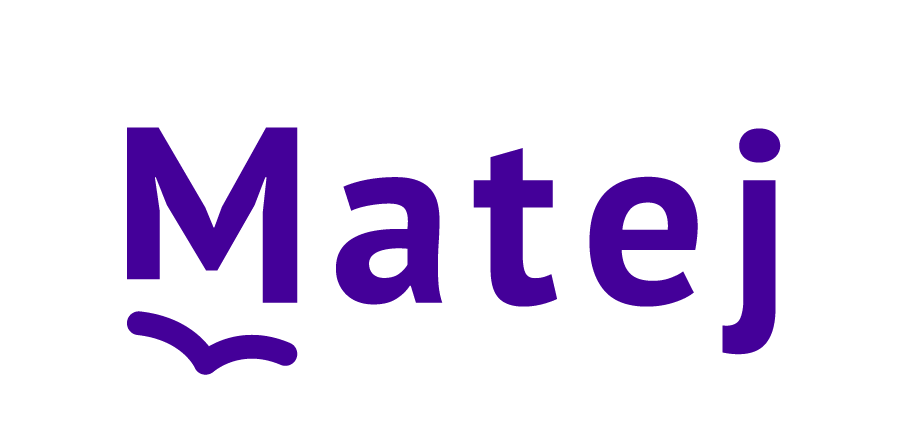 špecializovaný prehrávač digitalizovaných kníh a prehliadač internetového obsahu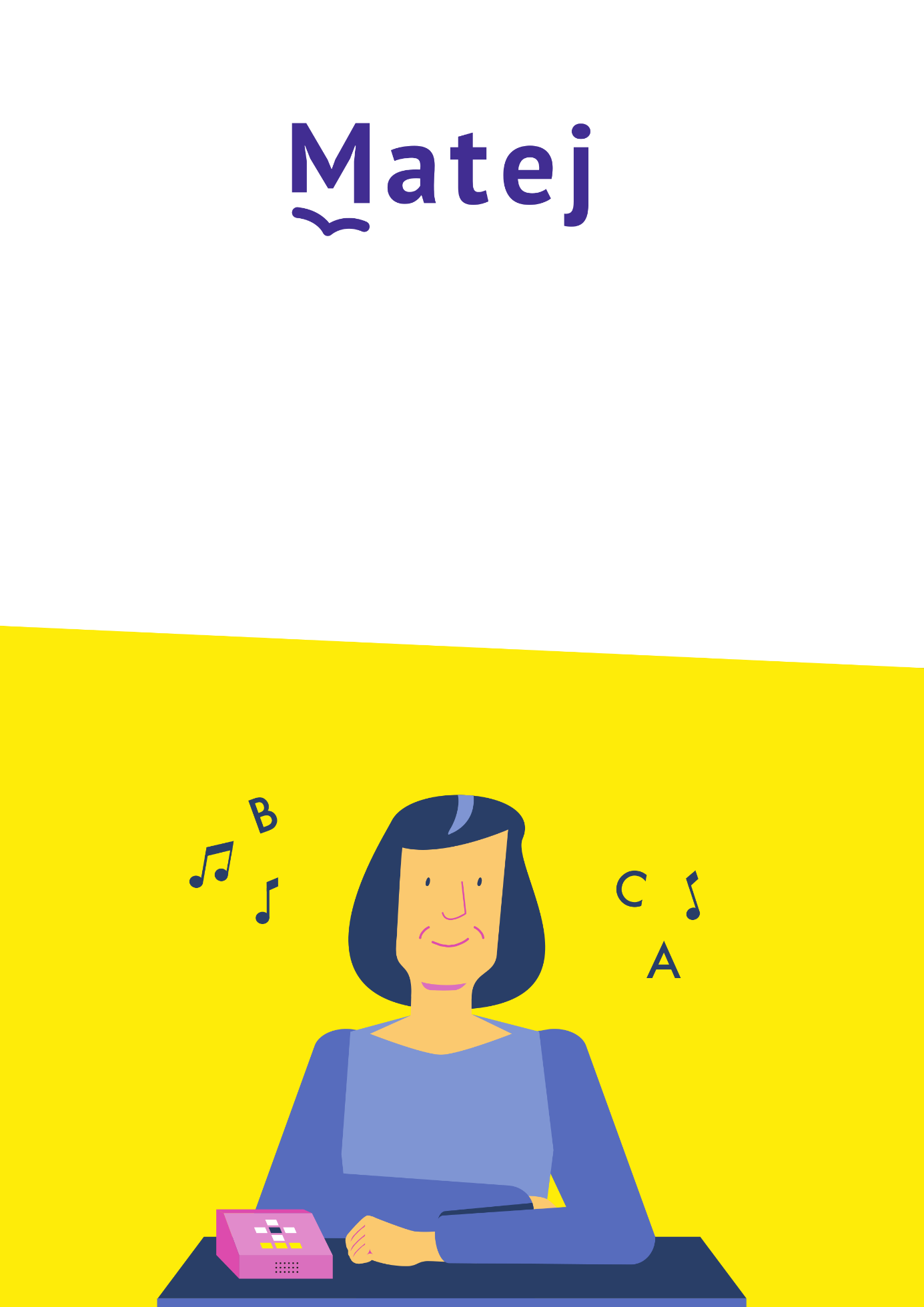 zariadenie podporujúce sociálnu integráciu osôb so zrakovým postihnutímVerzia používateľskej príručky – november 2021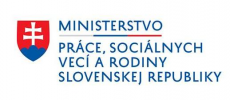 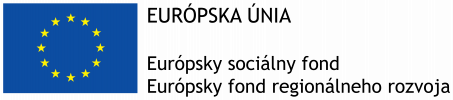 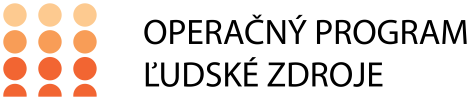 Projekt "MATEJ - špecializovaný prehrávač digitalizovaných kníh a prehliadač internetového obsahu ako nové zariadenie podporujúce sociálnu integráciu osôb so zrakovým postihnutím" realizujeme vďaka podpore z Európskeho sociálneho fondu a Európskeho fondu regionálneho rozvoja v rámci Operačného programu Ľudské zdroje.www.employment.gov.sk ; www.esf.gov.sk ; www.ia.gov.skObsah1. Začíname	51.1 Úvod	51.2 Popis balenia a technické upozornenia	51.3 Popis prístroja	51.4 Prvé spustenie	61.5 Poznámky pre používateľov aplikačného setu Corvus	82. Používateľské prostredie	92.1 Zoznamy	92.2 Editačné polia	102.2.1 Písanie výberom	102.2.2 Písanie pomocou štandardných tlačidiel	102.2.3 Čítanie a úprava textu	132.2.4 Kontextová ponuka editačného poľa	142.2.5 Skratky v editačnom poli	142.2.6 Diktovanie hlasom	152.3 Neprepisovateľné editačné pole	162.4 Univerzálne skratky	163. Hlavná ponuka	183.1 Sťahovanie kníh	183.1.1 Práca s knižnicou	193.1.2 Zoznam kníh	203.1.3 Nastavenia	213.2 Prehrávač hudby	223.2.1 Výber súborov pre prehrávanie	223.2.2 Ponuka prehrávania	233.2.3 Kontextová ponuka obrazovky prehrávania	243.2.4 Vlastné nastavenie ekvalizéra	243.2.5 Ponuka záložiek	253.2.6 Nastavenia prehrávača	253.3 Prehliadač txt súborov	273.3.1 Nastavenia prehliadača	283.4 Internetové rádio	283.4.1 Nastavenia aplikácie Internetové rádio	303.5 Podcasty a RSS	303.5.1 Zoznam správ	323.5.2 Vyhľadať podcast cez Apple podcasts	323.5.3 Správa RSS kanálov	333.6 Aplikácie	333.6.1 Zápisník	333.6.2 Hodiny a kalendár	343.6.3 Aplikácia Cestovné poriadky	383.6.4 Aplikácia Diktafón	403.6.5 Aplikácia Počasie	413.6.6 Aplikácia Správca súborov	433.6.7 Aplikácia Hra šibenica	463.6.8 Aplikácia Elektronická pošta	473.6.9 Aplikácia Kalkulačka	513.6.10 Aplikácia Lieky	553.6.11 Android aplikácie	653.7 Aplikácia Nastavenia	663.7.1 Reč	663.7.2 Zvuk	673.7.3 Bezdrôtové pripojenie	693.7.4 Klávesnica	693.7.5 Skratkové klávesy	703.7.6 Notifikácie	703.8 Pomocník	703.8.1 Aktualizácie prehrávača Matej	713.9 Info o stave	713.10 Systém	714. Ovládanie z klávesnice	725. Hlasová asistentka	736. Záver	75ZačínameÚvodDo rúk sa vám dostáva Matej, špecializovaný vyhľadávač a prehrávač digitalizovaných kníh, hudby, či podcastov i prehliadač internetového obsahu. Matej v sebe ukrýva prístup do mnohých digitálnych knižníc, prehráva internetové rádiá, pozná cestovné poriadky a dokáže nahrávať poznámky. Prehrávač Matej je prispôsobený pre potreby nevidiacich používateľov. Preto neobsahuje obrazovku, tlačidlá sú popísané v Braillovom písme a všetky operácie sú ozvučené.Popis balenia a technické upozorneniaPrehrávač Matej je dodávaný s vlastným napájacím zdrojom. Ak potrebujete zdroj vymeniť, majte na pamäti, že prehrávač pre správne fungovanie potrebuje zdroj s prúdovým zaťažením 4 A a napätím 5 V. Výmenu napájacieho zdroja vždy konzultujte s vašim dodávateľom.Nevystavujte prehrávač nadmernému tlaku, vysokým teplotám a priamemu slnečnému žiareniu. Takisto zaistite, aby sa prehrávač nedostal do kontaktu s tekutinami. Zabráňte nárazom a mechanickému poškodeniu prehrávača. Neodporúča sa čistiť prehrávač silnými saponátmi alebo prípravkami na báze etylalkoholu.Popis prístrojaPrístroj položte tak, že prepínač umiestnený na boku prístroja budete mať po pravej strane. V pravom dolnom rohu sa nachádza koliesko na ovládanie celkovej hlasitosti prehrávača. Naľavo od kolieska je štandardný 3,5 mm výstup na slúchadlá, označený v Braillovom písme ako slu. Smerom doľava potom nasledujú dva USB porty, označené ako USB. Vyššie na tejto strane prehrávača sú umiestnené dva reproduktory. Na pravej stene sa nachádza prepínač zapni. Na zadnej stene, v pravom dolnom rohu, nájdete vstup pre zapojenie napájacieho zdroja. V ľavom dolnom rohu sa nachádza port na pripojenie eternetového kábla. Na hornej ploche prehrávača, v pravom dolnom rohu, sa nachádza zabudovaný mikrofón. Naľavo od neho je 3,5 mm vstup pre pripojenie externého mikrofónu resp. externého audio zdroja.Na hornej ploche prehrávača sa nachádza klávesnica. Štvorica tlačidiel na pravej strane zhora na dol v tomto poradí:asist: spúšťa ovládanie hlasom alebo diktovanie hlasom.menu: otvára kontextovú ponuku.vymaž: slúži ako Backspace (zmaže znak pred kurzorom).Veľké tlačidlo ok/vstúp: slúži na potvrdenie položky v zozname alebo zadaného textu.Na ľavej strane sú tlačidlá umiestnené z hora na dol v tomto poradí:späť: vracia o krok späť.Trojica tlačidiel 1, 2, 3: programovateľné tlačidlá, pomocou ktorých sa dostanete k najčastejším funkciám.Trojica tlačidiel preh v poradí predchádzajúce, prehraj, nasledujúce: slúžia na ovládanie prehrávania a ďalších funkcií.Šípky: štvorica tlačidiel na pohyb v zoznamoch a editačných poliach smerom hore, dole, doprava a doľava.V strede hornej plochy sa nachádza klávesnica určená na zadávanie textu. Predvolene je zakrytá a je potrebné ju odkryť. Nechtom podoberte krúžok a odkryte kryt klávesnice. Kryt je možné následne zodvihnúť a zasunúť. Klávesnica obsahuje 12 tlačidiel v tomto poradí:1 2 34 5 67 8 9* 0 #Pod týmito tlačidlami sú ešte dve tlačidlá. Pod znakom * (hviezdička) je to tlačidlo 1-shift (označené ako S1). Pod znakom # (krížik) je to tlačidlo 2-shift (označené ako S2). V tejto príručke ich budeme označovať S1 a S2, napríklad stlačte S1-šípku hore.Prvé spustenieMatej sa automaticky spustí po pripojení k zdroju elektrickej energie. To, že prebieha načítanie systému spozorujete podľa jemného bzučania. Štart systému môže byť sprevádzaný sprievodným pípaním a varovnými hláseniami. Keď je všetko pripravené, ozve sa hlásenie "Zdraví vás prehrávač Matej".Po štarte sa vždy nachádzate v hlavnej ponuke s desiatimi položkami. Na pohyb po položkách použite šípky hore a dole. Na potvrdenie zvolenej položky stlačte tlačidlo ok/vstúpNa začiatku budete pravdepodobne chcieť pripojiť prehrávač na internet. Môžete to urobiť pripojením sieťového kábla do eternetového portu na zadnej strane prehrávača. Matej sa v tomto prípade automaticky pripojí do siete. Mateja môžete pripojiť tiež k bezdrôtovej Wi-fi sieti nasledovne:Šípkami hore a dole nájdite položku nastavenia a potvrďte ju tlačidlom ok/vstúp.Šípkami hore a dole nájdite položku Bezdrôtové pripojenie a potvrďte ju tlačidlom ok/vstúp.Šípkami hore a dole nájdite položku Spravovať bezdrôtové siete a potvrďte ju tlačidlom ok/vstúp.Matej zobrazí siete, ktoré už pozná resp. povie "prázdny zoznam", ak ste ešte nepridali žiadnu sieť.Stlačte tlačidlo menu, čím otvoríte kontextovú ponuku.Šípkami hore a dole nájdite položku Pridať zo zoznamu sietí a potvrďte ju tlačidlom ok/vstúp.Počkajte, kým Matej vyhľadá siete.Následne v zozname šípkami hore a dole nájdite vašu sieť. Matej vždy vysloví názov siete, signál a úroveň zabezpečenia.Zvolenú sieť vyberte tlačidlom ok/vstúp.Ak sieť nie je zabezpečená, Matej sa k nej automaticky pripojí.Ak je sieť zabezpečená, Matej vyzve na zadanie hesla.V predvolenom nastavení je heslo potrebné zadávať tzv. písaním výberom. Znaky zapisujte nasledovne:Šípkou hore a dole nájdite požadovaný znak.Šípkou doprava ho zapíšete do editačného poľa.Ak sa pomýlite, znak zmažte tlačidlom vymaž.V editačnom poli môžete použiť viacero typov klávesnice. Medzi klávesnicami malé písmená, veľké písmená, čísla a jedno veľké písmeno sa prepínajte nasledovne:Stlačte tlačidlo menu, čím otvoríte kontextovú ponuku.Šípkami hore a dole nájdite položku klávesnica.Potvrďte tlačidlom ok/vstúp.Šípkami hore a dole vyberte požadovanú klávesnicu.Potvrďte tlačidlom ok/vstúp.Zapísané heslo môžete čítať po znakoch šípkami doprava a doľava.Zadanie potvrďte tlačidlom ok/vstúp.To, či sa Matej skutočne pripojil do zvolenej siete môžete rýchlo overiť napríklad spustením internetového rádia. Prípadne v časti nastavenia > bezdrôtové pripojenie. Prvá položka oznamuje názov siete, do ktorej je Matej pripojený. Pokiaľ počujete len "Wi-fi zapnuté", je potrebné sieť pripojiť znovu. Ak počujete "Wi-fi vypnuté", je najprv potrebné aktivovať wi-fi modul. Stačí na tejto položke len stlačiť tlačidlo ok/vstúp.Odporúčame vám preštudovať kapitoly o nastaveniach a tiež kapitolu o editačných poliach a dostupných metódach písania.Poznámky pre používateľov aplikačného setu CorvusAk na svojom smartfóne či tablete používate aplikačný set Corvus, preorientovať sa z dotykovej obrazovky na tlačidlá bude pre vás veľmi jednoduché, ak si uvedomíte nasledovné súvislosti:Prostredie prehrávača Matej vychádza z prostredia Corvus. Ovládanie je v mnohom veľmi podobné. Vo väčšine prípadov sme zachovali aj význam jednotlivých položiek.Namiesto švihania hore, dole, doprava a doľava jednoducho používajte šípky. So šípkami môžete použiť aj tlačidlá 1 a 2-shift, označené ako S1 a S2.Namiesto poklepania použite tlačidlo ok/vstúp.Kontextovú ponuku otvárajte tlačidlom menu.Diktovanie hlasom v editačných poliach, alebo hlasovú asistentku v hlavnej ponuke, spustite tlačidlom asist. Po ukončení diktovania počkajte, alebo opätovne stlačte tlačidlo asist.V editačných poliach ako ekvivalent klepnutia dvoma prstami na mazanie (Backspace) použite tlačidlo vymaž.O krok späť sa vráťte šípkou vľavo, alebo tlačidlom späť. Rovnako môžete použiť aj tlačidlo S1-šípka doľava.Ekvivalentom dvojšvihu nahor je tlačidlo predchádzajúce.Ekvivalentom dvojšvihu nadol je tlačidlo nasledujúce.Ekvivalentom gesta na mazanie 1-dvojťuk je tlačidlo vymaž.Plynulé čítanie spustíte tlačidlom prehraj.Prehratie súboru alebo priečinka spustíte tlačidlom prehraj.Používateľské prostrediePoužívateľské prostredie prehrávača Matej obsahuje tri typy prvkov. Zoznam, editačné pole a neprepisovateľné editačné pole. V nasledujúcich podkapitolách si tieto prvky podrobne popíšeme.ZoznamyS týmto prvkom sa stretnete pri používaní prehrávača Matej najčastejšie. Jednotlivé funkcie a položky ponúk sú usporiadané v zoznamoch. Po spustení prehrávača sa ocitnete v zozname s dostupnými funkciami. Po potvrdení ktorejkoľvek položky sa ocitnete v ďalšom zozname. V zoznamoch fungujú nasledujúce tlačidlá:Šípky hore a dole: prečíta predchádzajúcu alebo nasledujúcu položku v zozname.Šípka doľava alebo späť: vráti sa o úroveň vyššie.Šípka doprava: označí položku v zoznamoch, v ktorých to má zmysel (napríklad v správcovi súborov).ok/vstúp: potvrdí zvolenú položku v zozname.Predchádzajúce: prejde na začiatok zoznamuNasledujúce: prejde na koniec zoznamu.Menu: aktivuje kontextovú ponuku ku konkrétnemu prvku zoznamu.Súčasné stlačenie S1-šípka hore /alebo S1-šípka dole: v dlhých zoznamoch vyvolá akciu pre vyhľadávanie. Po vykonaní gesta sa otvorí editačné pole do ktorého je možné zadať hľadaný text. Po potvrdení je vyhľadaný výskyt zadaného textu. V dlhších zoznamoch sa počas vyhľadávania ozýva krátke pípanie, aby bolo zrejmé, že vyhľadávanie stále prebieha.Súčasné stlačenie S1-tlačidlo predchádzajúce alebo nasledujúce: v dlhých zoznamoch, v ktorých je dostupná funkcia vyhľadávania vyvolá funkcie hľadať nasledujúci resp. hľadať predchádzajúci výskyt naposledy zadaného textu pre vyhľadávanie.Všimnite si, že v predvolenom nastavení Matej upozorňuje, koľko položiek sa nachádza v zozname a na ktorej položke sa nachádzate. Ak je k položkám zoznamu dostupná kontextová ponuka, Matej na to upozorní krátkym pípnutím.Editačné poliaS editačnými poľami sa stretnete v situáciách, keď je potrebné zadať nejaký text. Napríklad chcete zadať názov hľadanej knihy, alebo názov hľadaného podcastu. Prehrávač Matej ponúka niekoľko spôsobov zadávania textu. Text je možné zadať pomocou tlačidiel umiestnených v strede hornej plochy, diktovaním hlasom, alebo vyberaním znakov v zozname. V editačných poliach je tiež možné text mazať, upravovať a kopírovať.Preferovaný spôsob písania je možné nastaviť v menu Nastavenia > Klávesnica. Predvolene sa používa metóda písanie výberom.Písanie výberomJednotlivé znaky sú prezentované v dlhom zozname. Pri písaní postupujte nasledovne:Šípkami hore a dole vyhľadajte znak, ktorý chcete napísať.Šípkou doprava sa posuňte na ďalší znak, vybratý znak bude zapísaný.Mažte tlačidlom vymaž. Klávesnice je možné vybrať stlačením tlačidla menu, čím otvoríme kontextovú ponuku. Tu šípkami vyberieme položku klávesnica a potvrdíme tlačidlom ok/vstúp. Následne šípkami zvolíme požadovanú klávesnicu a potvrdíme tlačidlom ok/vstúp.Klávesnice je tiež možné rýchlo prepínať súčasným stlačením S1-šípkami hore a dole. Dostupné klávesnice sú popísané v ďalších kapitolách. Písanie pomocou štandardných tlačidielAk chcete použiť tento spôsob zadávania textu, je potrebné ho najprv aktivovať:Z hlavného okna šípkami hore a dole vyberte položku nastavenia a potvrďte tlačidlom ok/vstúp.Šípkami hore a dole vyberte položku Klávesnica a potvrďte tlačidlom ok/vstúp.Šípkami hore a dole vyberte položku Predvolená klávesnica pre alfanumerický vstup a potvrďte tlačidlom ok/vstúp.Šípkami hore a dole vyberte položku štandardné tlačidlá a potvrďte tlačidlom ok/vstúp.Ten istý postup môžete zopakovať aj pre nastavenia Predvolená klávesnica pre numerický vstup a predvolená klávesnica pre výpočty.Klávesnica pozostáva z dvanástich tlačidiel usporiadaných v štyroch riadkoch po troch tlačidlách. Tlačidlá sú zoradené tak, ako ste zvyknutí z niekdajších tlačidlových telefónov. Znaky a symboly zadávate jedným alebo opakovaným stlačením príslušného tlačidla. Chybne zapísaný znak odstránite tlačidlom vymaž.V editačných poliach je možné používať viacero typov klávesníc. Medzi klávesnicami sa prepínajte súčasným stlačením S1-šípky hore alebo dole. Dostupné sú klávesnice pre písanie malých a veľkých písmen, číslic a tiež špeciálna klávesnica v module kalkulačka. V predvolenom nastavení Matej vždy po vstúpení do editačného poľa oznámi, ktorá klávesnica je aktívna. Klávesnicu je možné zmeniť aj vybratím položky Klávesnica z kontextovej ponuky.Chybne zapísaný znak vymažete tlačidlom vymaž.Malé písmená1: .,?!1:@_;=&|\2: abc2áäč3: def3ďéäě4: ghi4í5: jkl5ĺľ6: mno6ňóô7: pqrs7ŕřš8: tuv8ťúů9: wxyz9ýž *: *+-/‘([{<0: medzera 0 nový riadok tabulátor #: #“€$%^)]}>Jedno veľké písmeno, resp. Veľké písmenáTieto dve klávesnice majú na tlačidlách rovnaké znaky. Klávesnica Jedno veľké písmeno sa však po napísaní jedného písmena automaticky deaktivuje a aktívna bude klávesnica Malé písmená.1: .,?!1:@_;=&|\2: ABC2ÁÄČ3: DEF3ĎÉÄĚ4: GHI4Í5: JKL5ĹĽ6: MNO6ŇÓÔ7: PQRS7ŔŘŠ8: TUV8ŤÚŮ9: WXYZ9ÝŽ*: *+-/‘([{<0: medzera 0 nový riadok tabulátor #: #“€$%^)]}>Čísla1: 12: 23: 34: 45: 56: 67: 78: 89: 9*: *+0: 0, desatinná čiarka#: #Výpočty1: číslica 1, konštanta pi a pamäť r obsahujúca aktuálnu hodnotu výsledku2: Číslica 2, pamäte a,b,c3: Číslica 3, pamäte d,e,f4: Číslica 4, binárny operátor mocniny (znak ^)5: Číslica 5, unárny operátor druhá mocnina6: Číslica 6, unárny operátor druhá odmocnina7: Číslica 7, binárny operátor pre výpočet percent8: Číslica 8, ľavá zátvorka9: Číslica 9, pravá zátvorka*: Binárne operátory - a *, ktoré je možné použiť v skrátenom zápise aj ako unárne, slúžiace na výpočet súčtu a súčinu dvoch operandov0: Číslica 0, desatinná bodka a operátor priradenia =#: Binárne operátory – a /, ktoré je možné použiť v skrátenom zápise aj ako unárne, slúžiace na výpočet rozdielu a podielu dvoch operandovPríklad použitiaPredstavme si, že chceme vyhľadať podcast s použitím klávesnice, pričom na písanie použijeme tlačidlá. V zozname sme otvorili aplikáciu Podcasty a RSS a z ponuky sme zvolili možnosť Vyhľadať podcast cez Apple podcast. Do editačného poľa chceme napísať napríklad RTVS. Písmeno r napíšeme tak, že trikrát za sebou stlačíme tlačidlo 7. Písmeno t napíšeme tak, že raz stlačíme tlačidlo 8. Písmeno v napíšeme trojitým stlačením tlačidla 8. A napokon písmeno s napíšeme štvoritým stlačením tlačidla 7.Čítanie a úprava textuMatej umožňuje pokročilú prácu s textom. Pri písaní výberom nie je možné na pohyb po riadkoch používať šípku dole, keďže toto tlačidlo sa používa na výber znakov. Preto je najprv potrebné súčasným stlačením tlačidiel S1-šípky hore a dole vypnúť klávesnicu resp. z kontextovej ponuky zvoliť položku klávesnica a potom možnosť klávesnica vypnutá.Šípky doľava a doprava: presúva kurzor na predchádzajúci alebo nasledujúci znak.Šípky hore a dole: presúvajú kurzor na predchádzajúci a nasledujúci riadok.Menu: otvorí kontextovú ponuku editačného poľa.ok/vstúp: potvrdí zadaný reťazec.Späť: zatvorí editačné pole a zahodí zmeny.Vymaž: odstráni znak pred kurzorom.Kontextová ponuka editačného poľaPo stlačení tlačidla Menu sa dostanete do kontextovej ponuky editačného poľa, kde máte tieto možnosti:Potvrdiť: slúži na potvrdenie zmien v editačnom poli, ekvivalentom je stlačenie tlačidla ok/vstúp.Zrušiť: zatvorí okno bez uloženia zmien, ekvivalentom je tlačidlo späť.Vymazať po značku: vymaže text medzi kurzorom a značkou definovanou pomocou funkcie popísanej nižšie.Vložiť: vloží obsah schránky na pozíciu kurzora.Klávesnica: umožňuje zmeniť typ klávesnice. Značka: zapamätá si pozíciu kurzora ako miesto pre začiatok označenia.Kopírovať: skopíruje do schránky text medzi značkou, definovanou pomocou predchádzajúcej funkcie, a kurzorom.Na vymazanie obsahu celého editačného poľa môžete v kontextovej ponuke poľa použiť položku „vymazať po značku“. Značka je v každom prepisovateľnom editačnom poli bezprostredne po jeho zobrazení pred úpravami automaticky nastavená na začiatok textu a kurzor je automaticky umiestnený na jeho konci. Stlačte tlačidlo menu, v kontextovej ponuke sa presuňte na položku Vymazať po značku a potvrďte tlačidlom ok/vstúp.Skratky v editačnom poliAk v editačnom poli súčasným stlačením tlačidiel S1-šípky hore a dole resp. cez kontextovú ponuku vypnete klávesnicu, je možné štandardné tlačidlá použiť tiež na pohyb v texte a na niektoré operácie:1: predchádzajúce slovo,2: o riadok vyššie,3: nasledujúce slovo,4: predchádzajúci znak,5: zapamätať pozíciu (začiatok označenia),6: nasledujúci znak,7: začiatok textu,8: o riadok nižšie,9: koniec textu,*: kopírovanie textu do schránky,0: vymazanie textu medzi značkou a kurzorom,#: vloženie textu zo schránky.Diktovanie hlasomV prepisovateľných editačných poliach je možné používať na zadávanie textu aj diktovanie hlasom. Funkciu aktivujte nasledovne:Kurzor v editačnom poli nastavte na umiestnenie, kam chcete vložiť nadiktovaný text.Stlačte tlačidlo asist.Po zaznení krátkeho zvukového signálu začnite diktovať.Po dokončení diktovania stlačte tlačidlo asist, alebo počkajte. Rozpoznaný text bude vložený na pozíciu kurzora a bude aj vyslovený pomocou hlasového výstupu.Diktovanie hlasom umožňuje v niektorých jazykoch aj zadávanie často používaných interpunkčných znamienok, resp. iných znakov. Pri použití slovenského jazyka rozpoznáva nasledujúce znaky:Bodka: prepisuje sa na .Čiarka: prepisuje sa na ,Otáznik: prepisuje sa na ?Výkričník: prepisuje sa na !Dvojbodka: prepisuje sa na :Bodkočiarka: prepisuje sa na ;Nový riadok: prepisuje sa na znak zariadkovaniaZátvorka: prepisuje sa na (Zátvorka zatvoriť: prepisuje sa na )Zavináč: prepisuje sa na @Podčiarkovník: prepisuje sa na _Plus: prepisuje sa na +Mínus: prepisuje sa na –Hviezdička: prepisuje sa na krátLomeno: prepisuje sa na /Pri diktovaní hlasom sa používa technológia rozpoznávania reči, ktorá v súčasnosti pre slovenčinu funguje len v prípade, že je Matej pripojený k internetu. Najlepšie výsledky možno dosiahnuť dodržiavaním nasledujúcich inštrukcií:Diktovanie hlasom funguje najlepšie v nehlučnom prostredí.Pri diktovaní hovorte zrozumiteľne, nepoužívajte slang, nárečia, snažte sa hovoriť gramaticky správne.Hovoriť začnite až po zaznení krátkeho zvukového signálu. Po nadiktovaní nič nehovorte, aby Matej rozpoznal, že ste diktovanie ukončili alebo ukončite diktovanie tlačidlom asist.Neprepisovateľné editačné poleToto editačné pole sa používa vtedy, ak Matej chce ukázať dlhšiu informáciu, ktorú ale nie je možné meniť. Napríklad anotácia knihy, popis podcastu a podobne. V tomto editačnom poli sú dostupné tieto možnosti:Na prezeranie textu použite šípky alebo číslice, rovnako ako v prepisovateľnom editačnom poli.Kontextovú ponuku vyvolajte tlačidlom menu.Neprepisovateľné editačné pole zatvorte tlačidlom ok/vstúp, prípadne tlačidlom späť.Univerzálne skratkyV tejto sekcii sú vymenované univerzálne skratky, teda tlačidlá a ich kombinácie, ktoré fungujú v ľubovoľnom okne prehrávača Matej.Súčasné stlačenie tlačidiel S2 a ok/vstúp: prečíta aktuálny obsah okna, teda názov a položku, ak sa nachádzame v zozname, názov a text v poli, ak sa nachádzame v editačnom poli. V editačných poliach je pri aktivovaní tejto skratky vyslovený aj počet napísaných znakov.Súčasné stlačenie S2 a šípky hore alebo dole: upravuje hlasitosť bez toho, aby sa ukladala do nastavení. Funkciu je možné použiť na dočasné upravenie hlasitosti, ktorá bude po reštartovaní prehrávača alebo syntézy reči opätovne nastavená na hodnotu zvolenú v nastaveniach aplikácie (viď kapitolu o nastaveniach). Gestá upravujú predvolene súčasne hlasitosť reči a médií. Je možné nastaviť prehrávač tak, aby gestá menili len hlasitosť reči, alebo len hlasitosť médií.Súčasné stlačenie tlačidiel S2 a menu: otvorí kontextovú pomoc k aktuálnemu ovládaciemu prvku. Bude vyslovená v textovom poli iba na čítanie. Zatvoriť ju možno tlačidlom ok/vstúp alebo tlačidlom späť.Súčasné stlačenie tlačidiel S2 a šípky doprava: umožňuje reštartovať syntézu reči. Vyskúšajte ako prvú možnosť v prípade, že Matej prestane rozprávať.Krátke stlačenie tlačidla S2: preruší reč. Ak je zapnuté pri reči používať výstup pre prístupnosť, potom krátke stlačenie tlačidla tiež prepína, ktorá hlasitosť sa bude upravovať tlačidlami S2+šípka hore a S2+šípka dole. Platí, že ak Matej číta nejaký text, prvé krátke stlačenie tlačidla S2 umlčí reč a až druhé stlačenie tlačidla prepína režimy úpravy hlasitosti.Dlhé stlačenie tlačidla späť: otvorí hlavnú ponuku prehrávača.Hlavná ponukaPo spustení prehrávača Matej sa vždy ocitnete v hlavnej ponuke. Položky ponuky si prezerajte šípkami hore a dole. Zvolenú položku potvrďte tlačidlom ok/vstúp. O úroveň vyššie sa môžete vrátiť vo väčšine prípadov šípkou doľava, alebo tlačidlom späť.Do hlavnej ponuky sa môžete kedykoľvek dostať aj dlhým stlačením tlačidla späť. Funkcie dostupné z hlavnej ponuky sú podrobne popísané v nasledujúcich kapitolách.Sťahovanie kníhMatej umožňuje jednoduché prehľadávanie katalógov niekoľkých podporovaných knižníc a sťahovanie kníh z týchto knižníc. Po potvrdení sa ocitnete v zozname aktivovaných knižníc. V zozname sa pohybujte šípkami a do vybranej knižnice vstúpte tlačidlom ok/vstúp. Tu môžete prehľadávať katalóg, získavať informácie o jednotlivých knihách a v prípade, že disponujete prihlasovacími údajmi, budete môcť jednotlivé knihy aj sťahovať. Pri prvom spustení tejto aplikácie sú vybraté všetky knižnice. Knižnice je možné aktivovať v kontextovej ponuke, podrobnosti viď nižšie. V zozname položiek na tejto obrazovke sa okrem zoznamu knižníc nachádzajú ešte nasledujúce položky:Hľadať knihy vo všetkých aktívnych knižniciach: po potvrdení sa otvorí dialóg pre fulltextové vyhľadávanie a zadané kritériá sa následne použijú na vyhľadávanie naprieč všetkými aktívnymi knižnicami. Výsledky sú potom usporiadané v štandardnom zozname kníh, v ktorom sa okrem všetkých ostatných informácií vyslovuje aj názov knižnice, v ktorej sa nájdená kniha nachádza.Všetky obľúbené knihy: po potvrdení sa otvorí zoznam obľúbených kníh naprieč všetkými knižnicami.Po stlačení tlačidla menu sa dostanete do kontextovej ponuky s týmito položkami:Aktívne preberania: po aktivovaní sa otvorí dialóg so zoznamom práve prebiehajúcich sťahovaní. Pri jednotlivých sťahovaniach sa nachádza informácia o stave. Cez kontextovú ponuku možno odstrániť prerušené sťahovania a tak vyčistiť zoznam sťahovaní v prípade, že obsahuje neželané informácie. Sťahovania môžu byť v stave pozastavené (napríklad z dôvodu výpadku internetového pripojenia, takéto sťahovania sa Matej stále pokúša obnoviť a dokončiť), prerušené (napríklad v prípade neexistujúceho súboru, tieto sťahovania sa už Matej nepokúša obnoviť), čakajúce (také, ktoré sú pripravené na stiahnutie a automaticky sa začnú sťahovať), prebiehajúce (pri takýchto sťahovaniach sa zobrazuje informácia o dokončení v percentách) a dokončené.Aktívne knižnice: v tomto zozname šípkou doprava začiarknite alebo odčiarknite knižnice, ktoré chcete používať. Tieto potom budú dostupné v zozname v ponuke Sťahovanie kníh.O module: prečíta základné informácie o module sťahovanie kníh.Práca s knižnicouAk chcete vstúpiť do konkrétnej knižnice, z hlavnej ponuky zvoľte šípkami hore a dole položku Sťahovanie kníh. Po potvrdení tlačidlom ok/vstúp sa otvorí zoznam knižníc. Knižnicu vyberte šípkami hore a dole a následne potvrďte tlačidlom ok/vstúp. V knižnici sú dostupné tieto položky:Najnovšie knihy: otvorí zoznam kníh radený v poradí, v ktorom boli knihy pridávané do katalógu na serveri prehrávača Matej. Podrobnosti o fungovaní zoznamu kníh viď nižšie, v samostatnej kapitole.Autori: po aktivovaní sa otvorí abecedne usporiadaný zoznam autorov spolu s informáciou o počte kníh od jednotlivých autorov. V zozname možno listovať bežným spôsobom. V kontextovej ponuke zoznamu sa nachádza položka hľadať, umožňujúca zredukovať zoznam na autorov, ktorých meno a priezvisko obsahuje zadaný text. Ponuka takisto obsahuje písmenkový register pomocou ktorého možno v zozname rýchlo presunúť kurzor na prvého autora, ktorého priezvisko sa začína na konkrétne písmeno.Kategórie: po aktivovaní sa otvorí abecedne usporiadaný zoznam kategórií spolu s informáciou o počte kníh v jednotlivých kategóriách. V zozname možno listovať bežným spôsobom. V kontextovej ponuke zoznamu sa nachádza položka hľadať, umožňujúca zredukovať zoznam na kategórie, ktorých názov obsahuje zadaný text. Ponuka takisto obsahuje písmenkový register pomocou ktorého možno v zozname rýchlo presunúť kurzor na prvú kategóriu, ktorej meno sa začína na konkrétne písmeno. Poznámka: zoznam kategórií vytvárajú jednotlivé knižnice, na jeho konzistentnosť, výstižnosť a kvalitu tvorca prehrávača Matej nemá žiaden vplyv.Fulltextové vyhľadávanie: po aktivovaní sa otvorí dialóg umožňujúci vyhľadať knihy, obsahujúce konkrétny text v políčku autor, názov, kategória alebo popis. Túto funkciu možno použiť napríklad na nájdenie knihy, ktorá obsahuje konkrétne slovo v anotácii a podobne.Otvoriť priečinok s knihami: po aktivovaní sa spustí správca súborov v priečinku, do ktorého sa ukladajú stiahnuté knihy z aktuálnej knižnice (priečinok možno nastaviť pre každú knižnicu samostatne, viď kapitolu o nastaveniach nižšie).Obľúbené knihy: po aktivovaní sa otvorí zoznam obľúbených kníh. Funguje podobne ako ostatné zobrazenia kníh. Prostredníctvom položiek v kontextovej ponuke je možné ku konkrétnej knihe priradiť vlastnú poznámku, alebo knihu z obľúbených vymazať. Knihu je tiež možné vymazať aj tlačidlom vymaž.Kontextová ponuka obrazovky knižnice obsahuje nasledujúce položky:Nastavenia: otvorí obrazovku nastavení pre aktuálnu knižnicu. Podrobnosti viď nižšie, v kapitole o nastaveniach.O knižnici: prečíta základné informácie o knižnici (internetovú stránku knižnice, zoznam jazykov v ktorých sú knihy v danej knižnici).Zoznam kníhVyužíva sa pri otvorení zoznamu najnovších kníh, výsledkov vyhľadávania, obsahu kategórie, kníh od autora a podobne. Syntézou reči je vyslovený aj autor, kategórie a časť anotácie. Okrem informácií o jednotlivých knihách môže zoznam obsahovať na začiatku položku načítať predchádzajúcu stranu a na konci položku načítať nasledujúcu stranu. Tieto položky sú dostupné v prípade, že zoznam obsahuje viac ako 100 položiek.V tomto zozname je možné použiť aj funkcie vyhľadávania (hľadať, hľadať ďalej a hľadať späť, pozri kapitolu o zoznamoch). Pri vyhľadávaní je prehľadávané meno autora, názov diela a žáner.Po stlačení tlačidla ok/vstúp alebo tlačidla menu sa dostanete do kontextovej ponuky s týmito možnosťami:Stiahnuť knihu: po aktivovaní sa spustí proces sťahovania knihy.Pridať do obľúbených: po aktivovaní bude kniha pridaná do zoznamu obľúbených kníh.O knihe: otvorí informačný dialóg o knihe, ktorý obsahuje všetky informácie o danej knihe, ktoré sú dostupné v katalógu knižnice. Informácie sú zapísané v neprepisovateľnom editačnom poli a v závislosti od konkrétnej knižnice môžu obsahovať nasledujúce atribúty:Autor: zoznam autorov diela.Názov: názov diela.Kategórie: zoznam kategórií, v ktorých je dielo zaradené.Načítal: meno načítavateľa v prípade, že ide o zvukovú knihu.Popis: anotácia.Vydavateľ: názov vydavateľstva.Rok vydaniaJazyk: jazyk, v akom je kniha.Veľkosť: informácia o veľkosti sťahovaného súboru.Nastavenia: otvorí sa ponuka nastavení pre knižnicu, ktorá obsahuje práve zameranú knihu.Hľadať: umožňuje vyhľadávať text v údajoch o knihách v práve zobrazenom zozname kníh.Poznámky:Bez mena a hesla je možné sťahovať knihy len z knižnice Librivox a Komentované filmy a besedy Trnka.biz. Všetky ostatné knižnice vyžadujú meno a heslo, ktoré možno nastaviť v nastaveniach konkrétnej knižnice.Proces sťahovania knihy sa líši v závislosti od konkrétnej knižnice. Vo väčšine knižníc je sťahovanie priamočiare a začne sa bezprostredne po aktivovaní položky stiahnuť knihu v kontextovej ponuke. Napríklad v Slovenskej knižnici pre nevidiacich sa ale najprv kniha generuje, až následne sa začne sťahovať. Ak kniha obsahuje viacero súborov, dokončené stiahnutie jedného súboru je oznámené pípnutím. Pri sťahovaní sa riaďte informačnými správami, ktoré Matej vyslovuje po iniciovaní sťahovania. V niektorých knižniciach máte po aktivovaní sťahovania knihy možnosť vybrať si formát knihy. Voľba formátu je dostupná len pri knihách v knižniciach, ktoré knihy vo viacerých formátoch poskytujú.NastaveniaZoznam obsahuje tieto položky:Používateľské meno: prihlasovacie meno do knižnice.Heslo: prihlasovacie heslo do knižnice.Priečinok: umožňuje nastaviť priečinok, do ktorého sa budú ukladať stiahnuté knihy z tejto knižnice. Po potvrdení šípkami hore a dole nájdite priečinok do ktorého chcete knihy ukladať, vstúpte do neho tlačidlom ok/vstúp. Stlačte tlačidlo menu a v kontextovej ponuke aktivujte položku potvrdiť.Z tejto knižnice sťahovať len cez WIFI: ak je zapnuté, potom sa začne sťahovanie súborov z danej knižnice len v prípade, že je Matej pripojený k internetu prostredníctvom WIFI.Po stiahnutí knihy automaticky rozbaliť: ak je zapnuté, potom sa Matej po stiahnutí knihy pokúsi knihu automaticky rozbaliť do priečinka s rovnakým názvom, akým je pomenovaná kniha. Voľba je dostupná len pre knižnice, ktoré obsahujú knihy vo formáte zip.O knižnici: po aktivovaní sú vyslovené základné informácie o knižnici. Ide o ten istý dialóg ako ten, ktorý sa otvorí po aktivovaní rovnomennej položky v kontextovej ponuke knižnice.Prehrávač hudbyUmožňuje prehrávanie zvukových súborov. V súčasnosti sú podporované formáty aac, amr, flac, mid, mp3, ogg, wav, mp4. Prehrávať možno aj playlisty vo formátoch m3u a m3u8. Playlisty môžu obsahovať súbory, ale aj linky na internetové streamy v podporovaných formátoch. Po aktivovaní položky Prehrávač hudby sa otvorí základná ponuka prehrávača obsahujúca nasledujúce položky.Najnovšie záložky: po aktivácii sa zobrazí zoznam desiatich naposledy vytvorených záložiek. Informácie o zozname záložiek možno nájsť v samostatnej časti nižšie.Obnoviť prehrávanie: po aktivovaní bude obnovené prehrávanie naposledy spusteného súboru na mieste, kde bolo prehrávanie prerušené. To isté je možné docieliť aj stlačením tlačidla prehraj v hlavnej ponuke prehrávača.Súbory: po vyvolaní tejto položky bude spustený Správca súborov, v zozname však budú len zvukové a záložkové súbory. Prostredníctvom tejto položky je možné nájsť súbor, resp. priečinok, ktorý sa má prehrávať. Podrobnosti o možnosti výberu súborov na prehrávanie pozri nižšie v kapitole Výber súborov pre prehrávanie. Po výbere súborov bude otvorená ponuka prehrávania a súbory budú prehraté. Podrobný popis ponuky prehrávania viď nižšie v samostatnej kapitole.Nastavenia: po aktivácii položky sa otvorí dialóg nastavení prehrávača, opísaný je nižšie v samostatnej kapitole.Výber súborov pre prehrávanieSúbory pre prehrávanie možno vybrať prostredníctvom aplikácie Správca súborov alebo použitím položky Súbory v ponuke prehrávača hudby. Prehrávanie súborov funguje v nasledujúcich režimoch:V zozname súborov šípkami hore a dole nájdite súbor a stlačte tlačidlo ok/vstúp, prípadne tlačidlo prehraj. Otvorí sa ponuka prehrávania a začne sa prehrávať nájdený súbor. Po dohratí súboru sa v závislosti od nastavenia prehrávanie ukončí (v prípade, že je začiarknutá voľba Ukončiť po prehratí aktuálneho súboru) alebo sa začne prehrávať nasledujúci súbor v abecednom poradí, nachádzajúci sa v rovnakom priečinku ako nájdený súbor.V zozname súborov označte šípkou doprava jeden alebo viacero súborov v priečinku a stlačte tlačidlo ok/vstúp. Otvorí sa ponuka prehrávania a začne sa prehrávať prvý vybratý súbor. Následne bude v závislosti na tom, či je zapnutá voľba Ukončiť po prehratí aktuálneho súboru, prehrávanie ukončené alebo budú postupne prehraté ďalšie súbory označené v zozname súborov.V zozname súborov vyberte priečinok a stlačte tlačidlo prehraj, resp. z kontextovej ponuky aktivujte položku prehrať priečinok. Ak Matej pre zvolený priečinok nenájde záložku, spustí prehrávanie od prvého súboru. Ak záložku nájde, automaticky bude pokračovať na mieste, kde je uložená posledná záložka.Ponuka prehrávaniaPonuka prehrávania sa otvorí vždy, ak prehrávač hudby prehráva zvukový súbor. V zozname sú základné informácie o práve prehrávanom súbore. Na pohyb po jednotlivých informáciách použite šípky hore a dole. Po skončení prehrávania vybratého súboru sa pri predvolených nastaveniach automaticky prehráva nasledujúci súbor v abecednom poradí, nachádzajúci sa v rovnakom priečinku ako vybratý súbor, alebo ďalší označený súbor v prípade, že ste v Správcovi súborov označili viacero súborov. Napríklad:Cez Správcu súborov vyhľadáte v priečinku „audio kniha“ súbor kap01.mp3 a stlačíte tlačidlo ok/vstúp.Otvorí sa ponuka prehrávania a začne sa prehrávať súbor kap01.mp3.Po skončení prehrávania tohto súboru sa Matej pozrie do priečinka, v ktorom sa nachádza súbor kap01.mp3, a v prípade, že sa tu nachádza viacero súborov, bude ich postupne prehrávať.Po prehratí posledného súboru sa začne opäť prehrávať prvý súbor v poradí.Tip:Ak necháte kurzor v ponuke prehrávania na prvej položke v zozname (na názve súboru), bude pri začatí prehrávania nasledujúceho súboru vyslovený aj jeho názov. Ak kurzor necháte na ľubovoľnej inej položke, bude prechod na nasledujúci súbor tichý.Počas prehrávania môžete použiť tieto tlačidlá:Tlačidlo Späť: stop, ukončenie ponuky prehrávania.Tlačidlo Prehrať: pozastavenie a opätovné spustenie prehrávania.Krátke stlačenie tlačidla predchádzajúce: prehrá predchádzajúci súbor.Krátke stlačenie tlačidla nasledujúce: prehrá nasledujúci súbor.Dlhé stlačenie tlačidla predchádzajúce: rýchle pretáčanie späť.Dlhé stlačenie tlačidla nasledujúce: rýchle pretáčanie vpred.S1-šípka hore: zvýšenie hlasitosti prehrávania (efekt zosilňovač).S1-šípka dole: zníženie hlasitosti prehrávania (efekt zosilňovač).Tlačidlo menu: vyvolá kontextovú ponuku.Kontextová ponuka obrazovky prehrávaniaVytvoriť záložku: po aktivovaní bude vytvorená záložka pre práve prehrávaný súbor a pozíciu v ňom.Uložiť: položka je dostupná pri prehrávaní súborov z internetu, nie však pri streamoch s neobmedzenou dĺžkou, ako napríklad rádio. Po aktivovaní sa práve prehrávaný súbor z internetu stiahne a uloží do priečinka corvus/podcasts. Funkciu použite napríklad na sťahovanie a off-line počúvanie relácií z podcastov. Priebeh sťahovania môžete monitorovať prostredníctvom správcu sťahovaní, rovnako ako pri sťahovaní kníh.Skočiť na čas: po aktivovaní bude otvorený štandardný dialóg pre zadanie času. Matej sa postupne opýta na hodiny, minúty a sekundy. Dialóg možno použiť na rýchly presun prehrávania na konkrétnu pozíciu v súbore.Zamiešať: po aktivovaní položky bude zoznam súborov v pamäti prehrávača zamiešaný a následne postupne prehratý v náhodnom poradí.Nastavenia prehrávača: vyvolá ponuku nastavení prehrávača.Ekvalizér: otvorí zoznam existujúcich prednastavených konfigurácií. Šípkami vyberte a tlačidlom ok/vstúp aktivujte požadovanú konfiguráciu. Posledná položka v zozname umožňuje nahrať vlastné nastavenia, podrobnosti viď nižšie.Upraviť vlastné nastavenia ekvalizéra: otvorí sa dialóg s možnosťou upraviť vlastné nastavenia ekvalizéra, pozri kapitolu nižšie.Rýchlosť prehrávania: po potvrdení šípkami hore a dole nastavte požadovanú rýchlosť prehrávania a opätovným stlačením tlačidla ok/vstúp potvrďte.Výška prehrávania: po potvrdení šípkami hore a dole nastavte výšku (pitch) prehrávania a tlačidlom ok/vstúp potvrďte.Zosilňovač: po potvrdení nastavte šípkami hore a dole hodnotu zosilnenia a potvrďte tlačidlom ok/vstúp. Ide o zosilnenie nahrávky bez vplyvu na hlasitosť reči. Hlasitosť je možné meniť rovnako aj súčasným stlačením tlačidiel S1-šípky hore a dole.Vlastné nastavenie ekvalizéraUmožňuje nastaviť si vlastné nastavenia ekvalizéra. Ide o zoznam pásiem. Jednotlivé pásma prepínajte šípkami hore a dole, ich hodnotu upravujte šípkami doľava a doprava. Tlačidlom ok/vstúp uložte vykonané nastavenia, tlačidlom späť nastavenia zrušte. Práve vybrané pásmo je možné rýchlo resetovať na nulu tlačidlom vymaž.Ponuka záložiekPoužíva sa na zoznam záložiek v konkrétnom záložkovom súbore, resp. najnovších záložiek po vyvolaní príslušnej položky v ponuke prehrávača. Matej záložky ukladá pre jednotlivé priečinky do súborov s príponou .amark, ktoré sa automaticky vytvárajú na rovnakom mieste, na ktorom sa nachádza priečinok obsahujúci súbor, do ktorého záložku vytvárate. Napríklad: ak máte v priečinku „knihy/kniha1“ knihu (súbory kap01.mp3, kap02.mp3, ...), v ktorej si postupne vytvárate záložky na miestach, ku ktorým sa chcete neskôr vrátiť, tak je pri vytvorení prvej záložky vytvorený v priečinku „knihy“, kde sa nachádza priečinok „kniha1“, súbor s názvom kniha1.amark, do neho sa ukladajú záložky pre všetky súbory v priečinku „kniha1“. Ak chcete neskôr s týmito záložkami pracovať, nájdite pomocou Správcu súborov šípkami príslušný súbor a tlačidlom ok/vstúp ho otvorte. Jeho obsah bude následne otvorený ako zoznam záložiek. Po stlačení tlačidla ok/vstúp na konkrétnej záložke v zozname bude obnovené prehrávanie na mieste, ktoré záložka označuje. Tlačidlom vymaž, resp. položkou Vymazať v kontextovej ponuke možno konkrétnu záložku vymazať.Nastavenia prehrávačaV ponuke sa pohybujte šípkami a jednotlivé hodnoty meňte tlačidlom ok/vstúp. Ak obsahuje nastavenie viac ako dve možnosti, po potvrdení šípkami zvoľte požadovanú možnosť a potvrďte ju tlačidlom ok/vstúp.Miešať: ak je zapnuté, tak sa vždy pri spustení prehrávania načítaný zoznam najprv zamieša a následne bude prehrávaný v náhodnom poradí.Opakovanie: ak je zapnuté, tak sa po dohratí zoznamu súborov začne opätovne prehrávať prvý súbor v poradí. Ak je voľba vypnutá, prehrávač bude po dohratí posledného súboru v zozname ukončený.Ukončiť po prehratí aktuálneho súboru: ak je voľba zapnutá, prehrávanie bude ukončené po úplnom dohratí niektorého zo súborov v zozname. V prípade, že bude súbor zmenený pomocou príslušných tlačidiel, bude sa v prehrávaní pokračovať s vybratým súborom, ak však prehrávanie niektorého zo súborov dospeje do úplného konca, bude prehrávač ukončený.Automatické záložky: nastavenie určuje, či a v akých situáciách sa majú pri zastavení prehrávania automaticky vytvárať záložky. Hodnota „Nikdy“ znamená, že záložky sa automaticky vytvárať nebudú v žiadnom prípade. Hodnota „Len aktualizovať“ zabezpečí, že záložky sa budú vytvárať automaticky len v prípade, že pre priečinok, v ktorom sa nachádza práve prehrávaný súbor, už existuje záložkový súbor. Pri tomto nastavení je teda potrebné prvú záložku vytvoriť ručne použitím položky v kontextovej ponuke ponuky prehrávania a ďalšie záložky sa už budú vytvárať automaticky vždy pri zastavení prehrávania. Hodnota Vždy, no len v priečinkoch s knihami zaistí, že záložky sa budú automaticky vytvárať, ak prerušíte prehrávanie knihy. Kniha však musí byť uložená v priečinku, ktorý je nastavený ako cieľový pre niektorú z knižníc v module sťahovanie kníh. V tomto prípade nie je potrebné vytvárať prvú záložku ručne. Posledná hodnota „Vždy“ určuje, že automatické záložky sa budú vytvárať vždy pri každom zastavení prehrávania.Najnovšie záložky obsahujú len unikátne záložky: ak je táto voľba zapnutá, do najnovších záložiek sa ukladajú len najnovšie záložky pre každý záložkový súbor. Ak napríklad najnovšie záložky obsahujú záložku z „knihy1“ a aktuálne zastavíte prehrávanie, potom sa v prípade, že je táto voľba zapnutá, najprv z najnovších záložiek odstráni predchádzajúca záložka pre práve počúvanú knihu a následne sa pridá práve vyrobená záložka. Najnovšie záložky teda obsahujú pre každý priečinok najviac jednu záložku, a to vždy tú, ktorá bola vyrobená ako posledná.Pamätať nastavenie zosilňovača: umožňuje nastaviť, či a kedy sa má pamätať nastavenie zosilňovača (pozri kontextovú ponuku počas prehrávania). Možnosti: Nikdy (nikdy nepamätať), V záložkách (ukladať do vytvorených záložiek, po spustení záložky sa uložené zosilnenie automaticky nastaví), Vždy (pamätať vždy pri ukončení prehrávača a automaticky nastaviť pri ďalšom spustení prehrávača).Pamätať nastavenie zrýchlenia: umožňuje nastaviť, či a kedy sa má pamätať nastavenie zrýchlenia prehrávania (pozri kontextovú ponuku počas prehrávania). Možnosti: Nikdy (nikdy nepamätať), V záložkách (ukladať do vytvorených záložiek, po spustení záložky sa uložené zrýchlenie automaticky nastaví), Vždy (pamätať vždy pri ukončení prehrávača a automaticky nastaviť pri ďalšom spustení prehrávača).Pamätať nastavenie výšky: umožňuje nastaviť, či a kedy sa má pamätať nastavenie výšky (pitch) prehrávania (pozri kontextovú ponuku počas prehrávania). Možnosti: Nikdy (nikdy nepamätať), V záložkách (ukladať do vytvorených záložiek, po spustení záložky sa uložené zvýšenie automaticky nastaví), Vždy (pamätať vždy pri ukončení prehrávača a automaticky nastaviť pri ďalšom spustení prehrávača).Nastaviť priečinok s hudbou: voľbu použite na nastavenie priečinka, ktorý sa zobrazí po aktivácii položky Súbory v hlavnom okne prehrávača. Po stlačení tlačidla ok/vstúp sa otvorí Správca súborov. Vstúpte do priečinka, ktorý chcete nastaviť ako hudobný priečinok, stlačte tlačidlo menu a v kontextovej ponuke aktivujte položku Potvrdiť.Prehliadač txt súborovSpustí správcu súborov v priečinku „library“ určenom na ukladanie kníh. Priečinok sa nachádza v podpriečinku Corvus. V zozname sa tu zobrazujú len súbory s príponou .txt. Po potvrdení konkrétneho súboru bude tento otvorený v prehliadači txt súborov.V prvom kroku prebieha analýza súboru, ktorá môže trvať v závislosti od veľkosti súboru niekoľko sekúnd, operácia je sprevádzaná stúpajúcou postupnosťou tónov. Následne možno súbor prezerať pomocou tlačidiel na prácu s textom:Šípka hore alebo tlačidlo 2 na číselnej klávesnici: predchádzajúci riadokŠípka dole alebo tlačidlo 8 na číselnej klávesnici: nasledujúci riadokšípka doľava alebo tlačidlo 4 na číselnej klávesnici: predchádzajúci znakŠípka doprava alebo tlačidlo 6 na číselnej klávesnici: nasledujúci znakTlačidlo prehrať: spustí plynulé čítanieTlačidlo S2: zastaví plynulé čítanie1 na číselnej klávesnici: predchádzajúce slovo3 na číselnej klávesnici: nasledujúce slovo5: zapamätať pozíciu (začiatok označenia)Tlačidlo predchádzajúce alebo 7 na číselnej klávesnici: začiatok textuTlačidlo nasledujúce alebo 9 na číselnej klávesnici: koniec textu*: kopírovanie textu do schránkyVäčšie súbory sa z technických dôvodov do prehliadača textov načítavajú po častiach. Ak sa kurzorom presuniete na začiatok, resp. koniec časti v pamäti, prehliadač automaticky načíta predchádzajúci, respektíve nasledujúci blok textu. Operácia je ozvučená krátkym pípnutím a chvíľu trvá. K načítavaniu bloku dochádza len po použití pohybu po riadkoch alebo pri plynulom čítaní, pohyb po slovách, resp. znakoch presun na nasledujúci blok nevyvoláva.Tlačidlá predchádzajúce a nasledujúce, ktoré bežne slúžia na presun kurzor na začiatok, resp. na koniec textu, slúžia v tejto aplikácii za určitých okolností na pohyb po nadpisoch. Súbory typu čistý text neumožňujú uchovávať informácie o formátovaní a nemajú ani žiadnu špeciálnu podporu pre nadpisy. Z tohto dôvodu sa na označovanie nadpisov v texte zvyčajne používa nejaký špeciálny znak alebo postupnosť znakov. V prehliadači textu je možné určiť, aká značka alebo reťazec identifikuje riadok, na ktorom sa nachádza nadpis. Nastavenie sa ukladá do špeciálneho súboru uloženého v priečinku, v ktorom sa nachádza práve otvorený txt súbor. Toto nastavenie platí pre všetky súbory nachádzajúce sa v tomto priečinku alebo v jeho podpriečinkoch. Knihy, resp. iné txt súbory, ktoré plánujete čítať, je teda vhodné organizovať do podpriečinkov podľa toho, ako sú v nich robené nadpisy. Zvyčajne platí, že knižnice, ktoré umožňujú sťahovanie kníh, majú pokiaľ ide o nadpisy zaužívané nejaké pravidlá, ktoré sa v ich knihách dodržiavajú. Uveďme si ešte príklad použitia:Predstavme si situáciu, že bežne čítame knihy z dvoch rôznych knižníc, pričom každá knižnica používa svoje vlastné označenie pre nadpisy. Vytvorme si teda 2 priečinky, ktoré si pomenujme povedzme rovnako ako knižnice. Pre každý priečinok si nastavíme značku nadpisu a v týchto podpriečinkoch si už môžeme vytvárať ďalšie podpriečinky, v ktorých knihy možno organizovať podľa žánrov alebo iných kritérií.Nadpisy sa dajú nastaviť v dialógu nastavení prehliadača, ktorý vyvoláte z kontextovej ponuky prehliadača, jeho detailný opis nájdete v podkapitole nižšie. Kontextová ponuka prehliadača obsahuje okrem položky pre nastavenia prehliadača a možnosti skočiť na pozíciu v dokumente (zadávajte v percentách) len štandardné položky neprepisovateľných editačných polí. Aplikáciu možno ukončiť použitím položky v kontextovej ponuke alebo tlačidlom späť. Aplikácia si pri ukončení pamätá pozíciu kurzora aj vstupné kódovanie v práve otvorenom súbore.Nastavenia prehliadačaV dialógu možno meniť nasledujúce parametre:Označenie nadpisu pre aktuálny priečinok a podpriečinky: po vyvolaní do editačného poľa napíšte text, ktorý identifikuje riadok s nadpisom.Predvolené označenie nadpisu: nastavenie sa použije pre priečinky, v ktorých nie je definované žiadne nastavenie nadpisu. Inak povedané - konfiguračný súbor s informáciou o nastavení nadpisu sa uloží do priečinka „library“ a bude platiť pre všetky jeho podpriečinky, ktoré nedefinujú vlastné nastavenie.Nastaviť vstupné kódovanie: v prípade, že je práve otvorený súbor nečitateľný (aplikácia predvolene predpokladá, že je vstupný súbor v kódovaní UTF-8), vyberte jedno z kódovaní a súbor bude načítaný s jeho použitím. Pri ukončení aplikácie si Matej zapamätá naposledy vybraté vstupné kódovanie.Internetové rádioUmožňuje vyhľadávanie v databáze niekoľkých tisícok internetových rádií a samozrejme aj počúvanie týchto rádií. Ide o jednoduché používateľské rozhranie ku komunitnej databáze rádií, prevádzkovanej na www.radio-browser.info.V hlavnom okne tejto aplikácie sa nachádzajú nasledujúce položky:Naposledy počúvané stanice: obsahuje zoznam naposledy počúvaných staníc. Jednotlivé stanice možno tlačidlom ok/vstúp spustiť, prípadne si o nich prostredníctvom kontextovej ponuky zobraziť detailné informácie, či pridať ich medzi obľúbené stanice. Naposledy počúvané stanice nie je možné mazať.Obľúbené stanice: obsahuje zoznam obľúbených staníc. Tieto možno tlačidlom ok/vstúp spustiť, alebo (prostredníctvom kontextovej ponuky) o nich získať podrobné informácie, či ich vymazať zo zoznamu obľúbených staníc tlačidlom vymaž.Stanice v krajine Slovensko: po potvrdení tlačidlom ok/vstúp budú zobrazené všetky stanice, ktoré sa nachádzajú v danej krajine. Možno ich počúvať, prípadne pridávať medzi obľúbené stanice.Stanice v jazyku Slovenčina: po potvrdení tlačidlom ok/vstúp budú zobrazené všetky stanice, ktoré sú vysielané v danom jazyku. Možno ich počúvať, prípadne pridávať medzi obľúbené stanice.Stanice podľa kľúčových slov: po potvrdení tlačidlom ok/vstúp sa zobrazí zoznam kategórií, v ktorých sú stanice organizované. V kategóriách je možné vyhľadávať (použite tlačidlá pre vyhľadávanie, prípadne hľadať ďalší alebo predchádzajúci výskyt). Pri každej kategórii sa zobrazuje počet staníc obsiahnutých v danej kategórii. Po stlačení tlačidla ok/vstúp možno zobraziť zoznam staníc v danej kategórii a tie potom používať rovnako ako pri iných vyhľadávaniach.Stanice podľa krajiny: po stlačení tlačidla ok/vstúp sa zobrazí zoznam krajín, v ktorých sú stanice prevádzkované. V zozname jazykov je možné vyhľadávať (použite tlačidlá pre vyhľadávanie, prípadne hľadať ďalší alebo predchádzajúci výskyt). Pri každej krajine sa zobrazuje dvojznakový kód krajiny (môže uľahčiť vyhľadávanie) a počet staníc dostupných v danej krajine. Po stlačení tlačidla ok/vstúp na danej krajine možno zobraziť zoznam staníc v danej krajine a tie potom používať rovnako ako pri iných vyhľadávaniach.Hľadať podľa názvu: po stlačení tlačidla ok/vstúp sa zobrazí editačné pole. Zadajte názov stanice a potvrďte. Následne bude zobrazený zoznam staníc, ktoré v názve obsahujú zadaný text.Kontextová ponuka na tejto obrazovke obsahuje nasledujúce položky:Nastavenia: zobrazí dialóg s nastaveniami, pozri kapitolu nižšie.O module: zobrazí informácie o module.Nastavenia aplikácie Internetové rádioPonuka obsahuje nasledujúcu voľbu: Skryť štítky s počtom staníc menším ako: táto voľba umožňuje zredukovať zoznam kategórií staníc o tie, ktoré obsahujú menej položiek, ako je táto hodnota. Voľba je užitočná, pretože databáza na radio-browser.info obsahuje pomerne veľa nič nehovoriacich kategórií, obsahujúcich malé počty rádií, ktoré chceme zvyčajne filtrovať.Podcasty a RSSAplikácia umožňuje sledovanie RSS kanálov vo formáte RSS. Formát RSS bol vytvorený za účelom umožnenia tvorcom spravodajských, ale aj iných webov, ktoré pravidelne poskytujú nový obsah, distribuovať informácie o tomto novom obsahu medzi záujemcov oň. RSS si možno predstaviť ako informačný kanál, do ktorého prúdia jednoduché štruktúrované informácie. Každý takýto kanál má adresu, na ktorú môžeme nasmerovať čítačku RSS správ. Tá kanál monitoruje a ak sa v ňom vyskytne nová správa, informuje používateľa. RSS bežne využívajú napríklad internetové spravodajské servery. Ak na danom serveri napríklad pribudne nový článok, v RSS kanály sa objaví správa, ktorá obsahuje názov článku, perex článku, odkaz na kompletné znenie článku. Okrem toho môže obsahovať napríklad aj zvukovú prílohu a pod. Kanály, ktoré obsahujú správy s RSS prílohami nazývame podcasty. V aplikácii čítačka RSS sú RSS správy organizované v priečinkoch. Na začiatku je teda potrebné vyrobiť si jeden alebo viacero priečinkov, do ktorých potom možno smerovať správy z RSS kanálov. Pri pridávaní podcastov z databázy Apple podcasts (pozri kapitolu nižšie) je možné tento krok preskočiť. V takom prípade Matej pre každý podcast automaticky vytvorí samostatný priečinok. Po spustení aplikácie je zobrazený zoznam existujúcich priečinkov. Tento je pri prvom spustení prázdny. Na tejto obrazovke je možné spravovať priečinky a pridávať nové kanály. Na správu existujúcich kanálov je potrebné použiť správcu RSS kanálov.Príklad použitia aplikácie:Spustite aplikáciu, nachádzame sa v prázdnom zozname priečinkov. V prvom kroku teda vytvoríme priečinok.Vyvolajte kontextovú ponuku a aktivujte položku "vytvoriť nový priečinok". Zadajte názov priečinka, napríklad "pc novinky". Teraz máme vytvorený priečinok, do ktorého chceme smerovať správy z kanála. Ďalej pridáme kanál:V kontextovej ponuke aktivujte položku "pridať kanál" . Zobrazí sa zoznam s položkami, ktoré je potrebné postupne vyplniť.Ako URL nastavte napríklad https://zive.azet.sk/rss/najnovsie/. Pozor, v editačnom políčku pre URL je už zadané https://.Šípkou dole prejdite na položku "výstupný priečinok". Potvrďte tlačidlom ok/vstúp a vyberte priečinok, ktorý sme vytvorili v prvom kroku.Nakoniec aktivujte uložiť. Ak ste URL zadali správne, zobrazí sa dialóg s informáciou o úspešnom pridaní kanála a o nových správach, ktoré boli z kanála stiahnuté.Teraz je možné tlačidlom ok/vstúp otvoriť priečinok a prezerať si zoznam existujúcich správ. Podrobnosti o fungovaní zoznamu správ viď nižšie v kapitole zoznam správ.Pokiaľ chcete pridať podcast, vo väčšine prípadov nemusíte poznať URL adresu RSS kanála. Stačí vedieť jeho názov, prípadne časť názvu. Príklad použitia:Spustite aplikáciu Podcasty a RSS.V zozname priečinkov vyvolajte kontextovú ponuku.Aktivujte položku Vyhľadať podcast cez Apple podcasts.Do editačného poľa zadajte napríklad RTVS.Po potvrdení tlačidlom ok/vstúp sa zobrazia vyhľadané podcasty. Nájdite ten, ktorý chcete pridať.Otvorte kontextovú ponuku tlačidlom menu a aktivujte položku Pridať kanál tlačidlom ok/vstúp.Zobrazí sa okno na pridanie nového kanála. Všimnite si, že Matej automaticky nastavil adresu aj výstupný priečinok a stačí len aktivovať položku Uložiť. URL adresu kanála v tomto prípade štandardne nemusíte meniť. Výstupný priečinok môžete zmeniť v prípade, že chcete správy podcastu smerovať do iného priečinka.V kontextovej ponuke zoznamu priečinkov sa nachádzajú nasledujúce položky:Vytvoriť nový priečinok: Po aktivovaní zadajte názov nového priečinka, ktorý chcete vytvoriť.Premenovať: slúži na premenovanie priečinka, na ktorom sa nachádza kurzor.Vymazať: odstránenie existujúceho priečinka. Priečinok je možné vymazať len v prípade, že sa nepoužíva na ukladanie správ pre žiaden existujúci kanál. Viac informácií viď nižšie.Pridať kanál: po aktivovaní sa zobrazí obrazovka, na ktorej je možné zadať URL adresu nového kanála a priečinok, do ktorého sa majú ukladať správy.Vyhľadať podcast cez Apple podcasts: Umožní vyhľadať podcast podľa jeho názvu. Viac informácií viď nižšie v kapitole Vyhľadať podcast cez Apple podcasts.Správa RSS kanálov: po aktivovaní sa spustí rovnomenný nástroj. Viac informácií viď nižšie v kapitole správa RSS kanálov.Súbory: po aktivovaní zobrazí priečinok corvus/podcasts, kam sa ukladajú zvukové súbory, ktoré boli stiahnuté s použitím hudobného prehrávača (pozri kontextovú ponuku obrazovky počas prehrávania zvukového súboru).Aktualizovať všetky kanály: Po aktivovaní čítačka skontroluje a stiahne nové správy vo všetkých existujúcich kanáloch. Po dokončení operácie oznámi, koľko nových správ pribudlo v ktorom sledovanom kanály. Správy je potom možné čítať v jednotlivých priečinkoch.Zoznam správOkno so zoznamom správ sa zobrazuje vždy po otvorení niektorého z existujúcich priečinkov. Správy sú zoradené od najnovšej. Pre každú správu je v tomto zozname zobrazený jej titulok a v prípade, že je k správe pripojený zvukový súbor aj informácia o prílohe. Po stlačení tlačidla ok/vstúp alebo tlačidla menu sa dostaneme do kontextovej ponuky s týmito možnosťami:Otvoriť v internetovom prehliadači: po aktivovaní sa spustí internetový prehliadač a načítaná bude kompletná verzia správy. Podrobnejšie o práci s internetovým prehliadačom pozrite v kapitole Internetový prehliadač.Prehrať multimediálnu prílohu v prehrávači hudby: položka je dostupná len na správach s prílohou, teda napríklad správach podcastov. Po aktivovaní sa začne príloha správy prehrávať v hudobnom prehrávači. Ak ste už prílohu uložili, bude sa prehrávať automaticky uložený súbor a podcast tak môžete počúvať aj v prípade, že nemáte dostupné internetové pripojenie.Zobraziť podrobnosti: po aktivovaní sa zobrazí editačné pole obsahujúce detaily správy.Vymazať: vymaže zameranú alebo všetky označené správy. Rovnako je možné správy mazať tlačidlom vymaž.Zmeniť označenie, označiť všetko, odznačiť všetko: štandardné položky pre označovanie položiek.Vyhľadať podcast cez Apple podcastsUmožňuje vyhľadať podcast v rozsiahlej databáze spoločnosti Apple. V tomto prípade nemusíte poznať URL adresu RSS kanála, stačí poznať názov podcastu. Nový podcast potom pridáte nasledovne:Po potvrdení položky Vyhľadať podcast cez Apple podcasts sa zobrazí editačné pole, do ktorého môžete zadať názov podcastu, ktorý hľadáte. Názov nemusí byť úplný, stačí zadať napríklad RTVS, alebo sme.skPo potvrdení sa zobrazí zoznam s vyhľadanými podcastmi.Po potvrdení tlačidlom ok/vstúp sa zobrazí editačné pole s informáciou o danom podcaste.Ak chcete podcast odoberať, v kontextovej ponuke v zozname vyhľadaných podcastov aktivujte položku Pridať kanál. Otvorí sa okno na pridanie nového kanála, ktoré sme popísali vyššie. Teraz však Matej automaticky vyplní URL adresu RSS kanála a nastaví výstupný priečinok. Predvolene má výstupný priečinok názov odvodený od názvu podcastu. Výstupný priečinok však môžete zmeniť, ak chcete mať správy z viacerých podcastov v spoločnom priečinku.Po pridaní kanála sa Matej vráti k výsledkom hľadania z databázy cez Apple podcasts, takže môžete pridať ďalšie podcasty. Ak chcete hľadanie zopakovať a zadať iný názov, môžete to urobiť cez kontextovú ponuku položkou Hľadať, alebo súčasným stlačením tlačidiel S1-šípka dole.Správa RSS kanálovNástroj slúži na správu (pridávanie, mazanie a aktualizáciu) jednotlivých RSS kanálov. Po spustení sa zobrazuje zoznam obsahujúci všetky sledované RSS kanály. V kontextovej ponuke sa nachádzajú nasledujúce položky:Pridať kanál: po aktivovaní sa otvorí okno umožňujúce zadať URL kanála a nastaviť výstupný priečinok pre pridávaný kanál. Výstupný priečinok sa použije na ukladanie sťahovaných správ.Upraviť kanál: po aktivovaní je možné zmeniť výstupný priečinok daného kanála.Odstrániť kanál: po aktivácii bude vybratý kanál odstránený, správy stiahnuté z tohto kanála však budú zachované. Kanál môžete odstrániť aj stlačením tlačidla vymaž.Aktualizovať obsah pre tento kanál: po aktivácii bude vybratý kanál skontrolovaný a prípadné nové správy budú stiahnuté.AplikáciePonuka aplikácie obsahuje ďalšie užitočné moduly a aplikácie. Ich fungovanie popíšeme v nasledujúcich kapitolách.ZápisníkUmožňuje vytváranie krátkych textových poznámok. Poznámky sa ukladajú v jednom zozname, usporiadané sú podľa dátumu vytvorenia. Po spustení aplikácie sa zobrazí zoznam poznámok, ktorý je pri prvom spustení prázdny. Na vytvorenie novej poznámky použite položku nová poznámka v kontextovej ponuke aplikácie. Názov poznámky v zozname poznámok sa vytvára automaticky z prvých písmen textu v poznámke, pri každej poznámke je vyslovený aj dátum jej vytvorenia. Po potvrdení tlačidlom ok/vstúp bude táto poznámka otvorená v neprepisovateľnom editačnom poli, aby ju bolo možné čítať s použitím príkazov na pohyb po texte. Kontextová ponuka aplikácie obsahuje nasledujúce položky:Nová poznámka: po aktivovaní sa otvorí editačné pole, do ktorého možno napísať text poznámky. Po potvrdení textu bude poznámka automaticky uložená.Upraviť: po aktivovaní sa zameraná poznámka otvorí v editačnom poli a bude ju možné upraviť. Poznámku uložte tlačidlom ok/vstúp.Zobraziť: po aktivovaní sa zameraná poznámka otvorí v neprepisovateľnom editačnom poli, rovnako ako po stlačení tlačidla ok/vstúp na konkrétnej poznámke v zozname poznámok.Vymazať: po aktivovaní sa vymaže zameraná poznámka. Na vymazanie poznámky je možné použiť aj tlačidlo vymaž.Hľadať: použite na vyhľadávanie textu v poznámkach.Hodiny a kalendárPonuka obsahuje nasledujúce položky:Budík: spustí aplikáciu Budík, pozri kapitolu nižšie.Automatické hlásenie času: spustí aplikáciu Automatické hlásenie času, pozri kapitolu nižšie.Stopky: spustí aplikáciu Stopky, pozri kapitolu nižšie.Časovač: spustí aplikáciu Časovač, pozri kapitolu nižšie.Aplikácia BudíkAplikácia slúži na nastavenie a správu budíkov. Štandardne obsahuje jeden predvolený jednoduchý budík, umožňuje však vytváranie a mazanie ďalších budíkov. Na základnej obrazovke sa nachádza zoznam obsahujúci jeden alebo viacero budíkov. Po potvrdení konkrétneho budíka tlačidlom ok/vstúp sa otvorí okno umožňujúce nastaviť konkrétne parametre budíka (podrobnosti o parametroch budíka pozri v časti Pridať budík). V zozname budíkov je možné vybraný budík aktivovať resp. deaktivovať šípkou doprava. Kontextová ponuka obsahuje nasledujúce položky:Pridať budík: zobrazí dialóg pre vytvorenie nového budíka. Podrobnosti viď v kapitole pridať budík.Zmeniť stav: použite na aktivovanie/deaktivovanie budíka. Zmeniť stav je možné aj šípkou doprava.Upraviť: po potvrdení sa otvorí dialóg zhodný s dialógom pre vytvorenie budíka, viď kapitolu nižšie.Vymazať: umožňuje odstrániť budík. Vymazať môžete všetky budíky okrem predvoleného. Budík je možné vymazať aj tlačidlom vymaž.Pridať budíkPri vytváraní nového, alebo úprave existujúceho budíka môžete nastaviť nasledujúce parametre:Čas: postupne zadajte hodiny a minúty času budenia.Stav: určuje, či je budík vypnutý, alebo zapnutý.Opakovanie (nie je dostupné pri jednoduchom budíku): určuje, či ide o budík s opakovaním, alebo o jednorazové budenie. Ak je opakovanie aktívne, potom je možné nastaviť, v ktorých dňoch týždňa má budík budiť.Dni (nie je dostupné pri jednoduchom budíku): ak je aktívne opakovanie, potom potvrďte túto položku tlačidlom ok/vstúp. Následne šípkou doprava začiarknite dni v týždni, v ktorých má budík budiť.Odklad (nie je dostupné pri jednoduchom budíku): potvrďte tlačidlom ok/vstúp a zadajte o koľko minút sa má budenie ozvať, ak ho odložíte. 0 znamená bez možného odkladu.Povedať čas (nie je dostupné pri jednoduchom budíku): potvrďte tlačidlom ok/vstúp a vyberte jednu z vyhovujúcich hodnôt. Ak je funkcia aktívna, potom Matej pri budení raz alebo viac krát vysloví aktuálny čas.Postupne zosilňovať (nie je dostupné pri jednoduchom budíku): Ak je zapnuté, potom sa tón budenia pri budení začína prehrávať potichu a postupne sa zosilňujeNázov (nie je dostupné pri jednoduchom budíku): umožňuje pomenovať budík. Názov je nepovinný, slúži len na sprehľadnenie zoznamu budíkov.Tón (nie je dostupné pri jednoduchom budíku): po potvrdení tlačidlom ok/vstúp umožňuje nastaviť tón budenia.Stream (nie je dostupné pri jednoduchom budíku): umožňuje nastaviť ľubovoľný HTTP stream ktorý sa (ak je dostupný) pri budení začne prehrávať namiesto nastaveného tónu budenia. Funkciu možno použiť napríklad na pustenie rádia pri vstávaní a podobne. Potvrďte tlačidlom ok/vstúp a následne ako parameter vyberte jedno z obľúbených rádií v aplikácii internetové rádiá, zadajte adresu streamu ručne, alebo hodnotu resetujte.Poznámka: Budík budí len v prípade, že je prehrávač Matej zapojený do elektrickej siete a zapnutý.Okno budeniaPri spustení budenia Matej začne cyklicky prehrávať krátky tón budenia. Tón sa začne prehrávať v nízkej hlasitosti, postupne sa však zosilňuje. Tón budenia je cyklicky prehrávaný počas jednej minúty, potom je budík ukončený, alebo odložený o minúty definované v nastaveniach konkrétneho budíka a proces sa opakuje až do interakcie s používateľom. Počas budenia je zobrazené okno s nasledujúcimi položkami:Odložiť (dostupné len ak ide o budenie s odkladom): po aktivovaní bude budenie odložené o 5 minút. Odloženie budenia možno uskutočniť aj zatvorením okna budenia šípkou doľava.Deaktivovať: touto položkou možno budenie vypnúť.Aplikácia Automatické hlásenie časuAplikácia umožňuje nastaviť automatické hlásenie času. Funkciu je možné aktivovať vo vybraných hodinách dňa, časovým intervalom je možné určiť, ako často sa budú informácie hlásiť. K dispozícii sú nasledujúce parametre:Vysloviť čas: ak je zapnuté, potom sa bude v nastavenom intervale vyslovovať aktuálny čas.Prehrať zvuk: ak je zapnuté, potom sa bude v nastavenom intervale prehrávať zvuk.Aktívne v hodinách: potvrďte tlačidlom ok/vstúp a následne šípkou doprava začiarknite tie hodiny dňa, v ktorých požadujete automatické hlásenia času.Hlásiť: potvrďte tlačidlom ok/vstúp a vyberte jednu z hodnôt každých 5, 10, 15, 20, 30 minút, alebo každú hodinu. Hlásenie sa vykonáva vždy v minúte deliteľnej intervalom, teda napríklad pri nastavených každých 15 minút, je to o celej hodine, 15. 30. a 45. minúte každej hodiny, pri nastavení každých 20 minút je to o nultej, 20. a 40. minúte.Zvuk: ak je aktívne prehrávanie zvuku, potom po potvrdení tlačidlom ok/vstúp môžete určiť zvuk, ktorý sa bude prehrávať bezprostredne pred oznámením času.Aplikácia StopkyV tejto aplikácii máte k dispozícii všetky bežné funkcie štandardných stopiek. V hlavnom okne Matej v zozname vyslovuje okrem aktuálne nameraného času aj hodnoty medzičasov a úsekov. Stopky je možné aktivovať alebo zastaviť tlačidlom ok/vstúp. Ak čas beží, potom sú k dispozícii nasledujúce možnosti:Šípka doprava: vytvorí medzičas a do zoznamu v hlavnom okne o tom pridá informáciu. Medzičas je hodnota nameraná od spustenia stopiek po aktuálny čas. Napríklad: Varíme jednotlivé časti obedu a po dovarení každého chodu si uložíme medzičas. Z vyrobených hodnôt môžeme neskôr vypočítať časy pre jednotlivé chody.Šípka doľava: začne alebo ukončí úsek a pridá o tom informáciu do zoznamu v hlavnom okne. Úsek si možno predstaviť ako samostatné meranie v rámci bežiacich stopiek. Príklad: Počas varenia hlavného menu chceme odsledovať, koľko trvá uvarenie zemiakov. Keď varíme zemiaky, spustíme šípkou doľava meranie úseku a po dovarení zastavíme meranie opäť šípkou doľava.S1-šípka doľava: umožní opustiť bežiace stopky a nechať ich bežať na pozadí.krátke stlačenie S1: vyvolá funkciu v závislosti na nastavení, pozri kapitolu nastavenia nižšie.V kontextovej ponuke sa nachádzajú nasledujúce položky:Vynulovať (je možné vyvolať aj tlačidlom vymaž): po pozitívnom potvrdení otázky o vynulovaní stopiek nastaví čas na 00:00:00 a vymaže uložené úseky a medzičasy.Medzičas: ak čas beží, potom vytvorí medzičas, rovnako ako stlačenie šípky doprava.Úsek: ak čas beží, potom začne nový, alebo ukončí bežiaci úsek, rovnako ako šípka doľava.Uložiť do poznámok: po aktivovaní uloží namerané hodnoty, úseky a medzičasy ako poznámku. Súbory sa nachádzajú v priečinku corvus\stopwatch a je možné ich vyhľadať cez správcu súborov.Zobraziť súbory: otvorí priečinok obsahujúci poznámky s uloženými údajmi zo stopiek.Nastavenia: zobrazí dialóg nastavení, pozri kapitolu nižšie.Ukončiť: ukončí aplikáciu. Aplikáciu môžete ukončiť tlačidlom späť, prípadne ak chcete, aby stopky bežali v pozadí, tlačidlami S1-šípka doľava.Nastavenia stopiekNastaviť možno nasledujúce parametre:Pípať pri aktívnych bežiacich stopkách: ak je táto voľba zapnutá, potom Matej pri bežiacich stopkách vydáva v prípade, že sa kurzor nachádza na prvej položke v hlavnom okne stopiek každú sekundu krátke pípnutie.Režim krátkeho 1-shiftu: umožňuje nastaviť, čo sa má v aplikácii diať pri stláčaní tlačidla S1: dostupné režimy: štart - stop (S1 spúšťa a zastavuje stopky), štart - medzičas (tlačidlo S1 spúšťa stopky a pri bežiacich stopkách vytvára medzičas), štart - úsek (tlačidlo S1 spúšťa stopky a pri bežiacich stopkách začína resp. ukončuje úsek).Aplikácia ČasovačUmožňuje spravovať a používať časovače (minútniky). Ide vlastne o spätné stopky. Na začiatku si používateľ nastaví čas povedzme 5 minút a po spustení a odmeraní určeného času aplikácia signalizuje dokončenie merania. V aplikácii je jeden preddefinovaný jednoduchý časovač, možno však vytvárať aj ďalšie. Pre vami vytvorené časovače je možné definovať okrem celkového trvania aj 3 upozornenia v priebehu behu časovača.Keď potvrdíte konkrétny časovač tlačidlom ok/vstúp, zobrazí sa okno umožňujúce nastaviť parametre časovača a následne časovač spustiť. Nastaviť môžete nasledujúce parametre:Názov (nie je dostupné pri predvolenom časovači): sem zadajte unikátny názov časovača. Ak plánujete časovače spúšťať pomocou hlasových povelov, potom zvoľte názvy časovačov tak, aby boli ľahko rozpoznateľné.Čas: postupne zadajte hodiny, minúty a sekundy časovača.Prvé upozornenie (nie je dostupné pri predvolenom časovači): umožňuje nastaviť čas prvého upozornenia počas behu časovača. Toto upozornenie je signalizované sériou pípnutí.Druhé upozornenie (nie je dostupné pri predvolenom časovači): umožňuje nastaviť čas druhého upozornenia počas behu časovača. Toto upozornenie je signalizované dvoma sériami pípnutí.Tretie upozornenie (nie je dostupné pri predvolenom časovači): umožňuje nastaviť čas tretieho upozornenia počas behu časovača. Toto upozornenie je signalizované troma sériami pípnutí.Poznámka: Časy trojice upozornení nemusia byť definované v poradí od kratšieho po dlhší. Teda, vieme napríklad docieliť aj správanie, kedy 10 minútový časovač zapípa 3 krát po 3 minútach, 2 krát po 6 minútach a raz po 9 minútach.Po zadefinovaní hodnôt časovač uložíte a spustíte vybratím položky spustiť a potvrdením tlačidlom ok/vstúp.V kontextovej ponuke sa nachádzajú nasledujúce položky:Pridať časovač: zobrazí rovnaké okno, ako to, ktoré sa zobrazí po potvrdení konkrétneho časovača. Môžete v ňom nadefinovať parametre nového časovača. Časovač uložíte a spustíte potvrdením položky spustiť.Vymazať: umožňuje vymazať nepotrebný časovač. Môžete tiež použiť tlačidlo vymaž.Aplikácia Cestovné poriadkyUmožňuje vyhľadávanie spojení v cestovných poriadkoch slovenských a českých železníc a diaľkových autobusov a v MHD jednotlivých slovenských miest. Ide o zjednodušené rozhranie pre rovnaké údaje, ako sú poskytované na stránkach www.cp.sk. Vyhľadávanie spojov vyžaduje aktívne pripojenie na internet. V základnom okne sa nachádzajú nasledujúce položky:Vyhľadať spojenie: umožňuje vyhľadávanie spojení, podrobnosti pozri v kapitole nižšie.Obľúbené hľadania: umožňuje spravovať obľúbené hľadania, podrobnosti pozri v kapitole nižšie.Uložené spojenia: umožňuje spravovať zoznam uložených spojení, podrobnosti pozri v kapitole nižšie.Kontextová ponuka tohto modulu obsahuje nasledujúcu položku:O module: zobrazí informácie o tomto module.Vyhľadávanie spojeniaPo aktivácii sa otvorí zoznam obsahujúci nasledujúce položky:Cestovný poriadok: potvrďte tlačidlom ok/vstúp a šípkami hore a dole vyberte, v ktorom cestovnom poriadku chcete vyhľadávať.odkiaľ, kam, cez: zadajte odkiaľ, kam a prípadne cez akú obec alebo mesto chcete cestovať. Tieto ovládacie prvky sa môžu po potvrdení vyhľadávania zmeniť na výberové zoznamy v prípade, že bude vaše zadanie nejednoznačné.Dátum: po potvrdení tlačidlom ok/vstúp vyberte dátum, v ktorom chcete cestovať. Dátum vyberáte prostredníctvom kalendára. Nalistujte , alebo prostredníctvom kontextovej ponuky zadajte požadovaný deň a potvrďte tlačidlom ok/vstúp.Čas: potvrďte tlačidlom ok/vstúp a zadajte čas, v ktorom chcete cestovať.Hľadať odchody alebo príchody: vyberte, či chcete hľadať odchody (zadaný dátum a čas určuje čas odchodu) alebo príchody (zadaný dátum a čas určuje najneskorší čas príchodu).Hľadať: po zadaní požadovaných údajov potvrďte pre vyhľadávanie.Ak bolo vyhľadávanie úspešné, otvorí sa zoznam spojení. Po potvrdení konkrétneho spojenia si budete môcť vypočuť detaily o tomto spojení. Jednotlivé položky v detaile spojenia je možné potvrdiť tlačidlom ok/vstúp a tak si vypočuť ešte detailnejšie informácie. Konkrétne spojenie môžete pridať do obľúbených spojení prostredníctvom kontextovej ponuky v zozname spojení. V prípade, že je zadanie niektorej z položiek odkiaľ, kam, alebo cez nejednoznačné, Matej vám to oznámi a umožní vám zadanie upresniť. Opätovne potvrďte tlačidlom ok/vstúp nejednoznačne zadané polia a z ponúkaných zoznamov vyberte požadovanú voľbu.Kontextová ponuka obsahuje nasledujúce položky:Vymeniť odkiaľ a kam: po aktivovaní vymení obsah polí odkiaľ a kam.Pridať do obľúbených: po aktivovaní bude práve vyplnený formulár pridaný do obľúbených hľadaní.Obľúbené hľadaniaPo aktivovaní sa otvorí zoznam uložených hľadaní. Potvrdením konkrétneho hľadania tlačidlom ok/vstúp bude vyvolaný formulár pre vyhľadávanie spojenia (viď predchádzajúca kapitola) s vyplnenými položkami z obľúbeného hľadania. Uložené hľadania je možné mazať prostredníctvom kontextovej ponuky a tiež tlačidlom vymaž.Uložené spojeniaPo aktivovaní sa otvorí zoznam uložených spojení. Tieto spojenia sú statické, teda meškania v nich sa neaktualizujú. Funkcia je užitočná vtedy, ak nemáte možnosť Mateja vždy pripojiť na internet, ale súčasne si chcete pripomenúť informácie o spojení. Potvrdením spojenia tlačidlom ok/vstúp si tieto spojenia môžete prezerať rovnako ako vo výsledkoch vyhľadávania spojení. Uložené spojenia je možné mazať prostredníctvom kontextovej ponuky a tiež tlačidlom vymaž.Aplikácia DiktafónAplikácia umožňuje vytvárať záznam zvuku prostredníctvom vstavaného mikrofónu, alebo prostredníctvom externého mikrofónu alebo externého audio zdroja pripojeného do 3,5 mm vstupu. Vytvorené nahrávky vo formáte .mp4 sa ukladajú do špeciálneho priečinka „recordings“, ktorý sa nachádza v priečinku „Corvus“, podobne ako poznámky, knihy a pod. Priečinok však možno zmeniť. Základné okno aplikácie obsahuje nasledujúce položky.Spustiť nahrávanie: po aktivovaní tejto položky sa okamžite spustí nahrávanie. Opätovným aktivovaním položky tlačidlom ok/vstúp môžete nahrávanie zastaviť. Nahrávanie sa začne do súboru, ktorého názov bol automaticky vygenerovaný pri spustení aplikácie. Názov súboru pozostáva z aktuálneho času a dátumu. V prípade, že tento súbor už existuje, bude automaticky prepísaný. Spustenie resp. zastavenie nahrávania možno vyvolať aj krátkym stlačením tlačidla S1.Vypočuť: položka umožňuje vypočuť si práve dokončenú nahrávku. Po potvrdení sa otvorí prehrávač zvukových súborov a súbor sa začne prehrávať. Prehrávač môžete ukončiť šípkou doľava alebo tlačidlom späť a tým sa vrátiť do aplikácie Diktafón.Súbor: položka zobrazuje aktuálny názov súboru. Po potvrdení možno názov upraviť. Po zmenení súboru bude najbližšie nahrávanie ukladané do súboru s novo zadaným názvom.Priečinok: položka zobrazuje aktuálny priečinok, do ktorého sa ukladajú nahrávky. Tlačidlom ok/vstúp je možné rýchlo otvoriť správcu súborov a priečinok pre ukladanie nahrávok dočasne zmeniť. Vybrať však možno len jeden z podpriečinkov koreňového priečinka nahrávok, podrobné informácie o ukladaní nahrávok pozri v kapitole o nastaveniach aplikácie. Požadovaný priečinok vyberiete tak, že do neho vstúpite a potom aktivujete položku Potvrdiť v kontextovej ponuke. Upozorňujeme, že priečinok nezobrazuje konkrétne súbory s nahrávkami.Nastavenia: po potvrdení bude otvorené okno nastavení aplikácie. Podrobné informácie o nastaveniach nahrávania pozri v nasledujúcej kapitole.Nastavenia nahrávaniaDostupné sú tieto parametre:Kvalita nahrávania: hodnota určuje kvalitu nahrávky. Vo všeobecnosti platí: čím vyššia kvalita, tým väčší výsledný súbor.Koreňový priečinok nahrávok: umožňuje nastaviť priečinok pre nahrávky. V rámci tohto priečinka je možné vytvárať podpriečinky a nahrávky si organizovať podľa ich zamerania, napríklad na poznámky, recepty, rozhovory atď. V prípade, že predpokladáte vytváranie veľkých súborov, zvážte ukladanie nahrávok na externé úložisko.Predvolený podpriečinok nahrávok: touto voľbou je možné nastaviť podpriečinok v rámci stromu priečinkov nachádzajúcich sa v koreňovom priečinku nahrávok, do ktorého sa budú ukladať nahrávky predvolene. Voľbu je vhodné použiť v prípade, že máte v pláne organizovať si nahrávky do viacerých podpriečinkov, no viete, že jeden z podpriečinkov budete používať častejšie ako iné.Aplikácia PočasieUmožňuje zistiť predpoveď počasia na najbližších 7 dní pre vyhľadané mestá a obce sveta. Sprostredkováva meteorologické dáta od spoločnosti meteoblue. Aplikácia vyžaduje pripojenie na internet. Typické použitie aplikácie je nasledovné:Tlačidlom ok/vstúp potvrďte položku vyhľadať mesto a zadajte časť názvu mesta alebo obce, pre ktoré chcete zistiť počasie.V zozname sa šípkami hore a dole nastavte na výsledok, ktorý sa najviac blíži vami zadanému a potvrďte tlačidlom ok/vstúp.Následne si môžete v zozname čítať aktuálne počasie, súhrnnú predpoveď na nasledujúcich 7 dní a detailné informácie o lokalite. Keď konkrétny deň potvrdíte tlačidlom ok/vstúp, ocitnete sa v zozname s hodinovou predpoveďou pre daný deň.V hlavnom okne aplikácie sa nachádzajú nasledujúce položky:Obľúbené mestá (ak existujú - pozri kontextovú ponuku modulu predpovede počasia).Vyhľadať mesto: po potvrdení sa zobrazí editačné pole, umožňujúce vyhľadať lokalitu podľa názvu. Zadajte časť názvu mesta alebo obce a potvrďte.Kontextová ponuka hlavnej obrazovky obsahuje nasledujúce položky:Upraviť: umožňuje premenovať obľúbené miesto.Vymazať: umožňuje vymazať obľúbené miesto. Rovnako funguje aj tlačidlo vymaž.O module: zobrazí textové informácie o tomto module.Okno predpovede počasiaOkno sa otvorí po potvrdení obľúbeného miesta, alebo výsledok vyhľadávania pri hľadaní mesta. Obsahuje nasledujúce položky:Aktuálna predpoveď počasia: detailné informácie o aktuálnom stave počasia v danej lokalite. Prečíta informácie o oblačnosti, reálnej a pocitovej teplote, rýchlosti a smere vetra, pravdepodobnosti a množstve zrážok, UV indexe, relatívnej vlhkosti a tlaku vzduchu. Po potvrdení tejto položky sa otvorí predpoveď na dnešný deň a kurzor bude nastavený na aktuálnu hodinu.Predpoveď počasia na dnes, zajtra,...: otvorí súhrnnú predpoveď počasia na najbližších 7 dní. Potvrdením niektorej z týchto položiek sa otvorí detailná hodinová predpoveď na vybratý deň. Po zozname prechádzajte šípkami hore a dole, tlačidlom ok/vstúp sa otvorí predpoveď pre konkrétnu hodinu v neprepisovateľnom editačnom poli, aby ste si ju mohli prezrieť s použitím príkazov na pohyb po menších elementoch v texte.Info o umiestnení: po potvrdení zobrazí detailné informácie o umiestnení. Názov, čas a dátum poslednej aktualizácie modelu, nadmorskú výšku, zemepisnú šírku a dĺžku a časové pásmo.Kontextová ponuka okna predpovede počasia obsahuje nasledujúcu položku:Pridať do obľúbených: po potvrdení bude práve zobrazovaná lokalita pridaná medzi obľúbené a bude dostupná v hlavnom okne aplikácie počasie.Dôležité poznámkyInformácie o počasí aktuálne dokážeme poskytovať len s denným obmedzením na počet unikátnych požiadaviek. Z tohto dôvodu má každý používateľ k dispozícii 6 unikátnych dotazov na počasie denne, čo by malo pokryť potreby bežného používateľa.Predpovedné modely sa aktualizujú približne raz za 12 hodín, v rôznych časoch v závislosti od oblasti v ktorej sa nachádza konkrétna lokalita. Viac informácií možno nájsť v anglickom jazyku na Oficiálnej stránke poskytovateľa.Aplikácia Správca súborovAplikácia umožňuje základnú správu súborov. Po jej spustení sa zobrazí rozcestník umožňujúci rýchlo prejsť do niektorého z často používaných priečinkov (priečinok Corvus na internom úložisku, priečinok Corvus na SD karte, koreňový priečinok interného úložiska a koreňový priečinok SD karty). Do USB portov na prehrávači Matej je možné pripojiť USB kľúč alebo externý disk. K obsahu externého úložiska sa dostanete potom potvrdením položky koreňový priečinok na pamäťovej karte, alebo priečinok Corvus na pamäťovej karte.Na pohyb po položkách použite šípky hore a dole. Priečinky a súbory sú usporiadané podľa abecedy tak, že za zoznamom priečinkov nasleduje zoznam súborov ako ste na to zvyknutí z bežných správcov súborov. V prípade, ak sa nenachádzate v koreňovom priečinku, slúži na vynorenie sa o úroveň vyššie šípka doľava, alebo prvá položka s názvom „Späť“ - koreňový priečinok túto položku neobsahuje. Priečinky možno otvárať tlačidlom ok/vstúp. Jednotlivé priečinky a súbory možno označovať šípkou doprava. Tlačidlami S1-šípka doľava ukončíte Správcu súborov.Potvrdenie súboru tlačidlom ok/vstúp spôsobí pri niektorých typoch súborov ich otvorenie v niektorom z modulov. Ak sa pokúsite otvoriť súbor, ktorý momentálne Matej nevie otvoriť, bude vyslovená výstraha o otvorení súboru v externej aplikácii a ak výstrahu pozitívne potvrdíte, potom sa Matej pokúsi otvoriť súbor v externej aplikácii. V aktuálnej verzii umožňuje Matej prostredníctvom niektorého modulu otvárať nasledujúce typy súborov:.apk (Inštalátor aplikácie): bude spustený v aplikácii Android inštalátor,.amark (súbor so záložkami prehrávača hudby): bude otvorený v správcovi záložiek prehrávača hudby,.m3u, .m3u8 (playlist):bude otvorený v hudobnom prehrávači ako playlist,.note (poznámka): bude otvorený v editore poznámok,.txt (textový súbor): bude otvorený v prehliadači textových súborov,.zip (zip archív): po zodpovedaní otázky, či má byť súbor rozbalený v aktuálnom priečinku, alebo priečinku zhodnom s názvom súboru bez prípony .zip bude súbor automaticky rozbalený do zvoleného umiestnenia,.aac, .amr, .flac, .mid, .m4a, .mp3, .ogg, .wav, .mp4 (zvukové súbory): bude otvorený a prehratý v prehrávači hudby, podrobnosti o správaní hudobného prehrávača pri otváraní súborov týmto spôsobom viď v kapitole o prehrávači hudby,.pdf, .rtf, .(x)htm(l), .doc, .docx, .ppt, .pptx, .epub (súbory dokumentov) alebo .jpg a .png (súbory obrázkov): Otvorí elektronický dokument v prehliadači textových súborov, alebo rozpozná text z obrázkových súborov. Podrobnejšie v samostatnej kapitole Otváranie elektronických dokumentov a obrázkových súborov.V tomto zozname je možné použiť aj funkcie vyhľadávania (hľadať, hľadať ďalej a hľadať späť, pozri kapitolu o zoznamoch). Pri vyhľadávaní je prehľadávané meno súboru.Pri práci so súbormi v prehrávači Matej je potrebné mať na pamäti, že používa pri organizovaní súborov trochu iné základné stavebné prvky súborového systému. Podstatným rozdielom je fakt, že nepoužívame koncept diskov (C:, D:,...), ale všetky jednotlivé disky sú pripojené do jedného stromu priečinkov. Napríklad externá pamäťová karta sa po vložení zobrazí v nejakom priečinku súborového systému, nie pod samostatným „písmenom“, ako to poznáte z počítača.Ďalším konceptom, ktorý môže trochu komplikovať prácu so súbormi, sú linky. Tie umožňujú prelinkovať jeden priečinok na viacero miest. Napríklad vyššie spomenutá pamäťová karta môže byť prístupná cez viacero rôznych priečinkov súborového systému. Pri práci s modulom Správca súborov si pravdepodobne všimnete, že sa v Androide ako oddeľovač v cestách používa znak / na rozdiel od Windowsu, kde je to znak \.Kontextová ponuka Správcu súborovKontextová ponuka Správcu súborov obsahuje nasledujúce položky:Kopírovať: skopíruje do schránky položku pod kurzorom alebo označené položky.Vystrihnúť: vystrihne do schránky položku pod kurzorom alebo označené položky.Vložiť: vloží priečinky a súbory do aktuálneho priečinka. V prípade, že niektorý z vkladaných objektov už existuje, umožní jeho nahradenie alebo ponechanie.Premenovať: umožňuje premenovanie aktuálnej položky.Prehrať v prehrávači hudby: po potvrdení sa obsah priečinka prehráva vrátane súborov obsiahnutých v jeho podpriečinkoch. Ak pre daný priečinok existuje záložka a priečinok neobsahuje podpriečinky, potom sa pri prehratí tohto priečinka pokračuje od miesta, ktoré je uložené ako posledné v záložke. Priečinok je možné prehrať aj stlačením tlačidla prehrať.Použiť optické rozpoznávanie textu: rozpozná text z obrázkových súborov s príponou .jpg a .png, prípadne obrázky zo súboru s príponou .pdf. Podrobnejšie v samostatnej kapitole Otváranie elektronických dokumentov a obrázkových súborov.Vymazať: odstráni vybratú položku alebo označené položky. Funkciu možno vyvolať aj tlačidlom vymaž.Zmeniť označenie: označí alebo odznačí položku pod kurzorom. Funkciu možno vyvolať aj šípkou doprava.Označiť všetko: označí všetky položky v aktuálnom priečinku.Odznačiť všetko: zruší aktuálny výber.Nový priečinok: umožňuje vytvorenie nového priečinka.Otvoriť priečinok: po aktivovaní sa otvorí rozcestník s často používanými priečinkami, umožňujúci rýchlo otvoriť niektorý z týchto priečinkov. Ide o rovnaký zoznam priečinkov ako je ten, ktorý sa zobrazuje pri spustení správcu súborov.Vlastnosti: otvorí dialóg s podrobnými informáciami o položke pod kurzorom alebo o označených položkách.Hľadať: umožňuje vyhľadanie konkrétneho súboru alebo priečinka zadaním jedného alebo viacerých začiatočných písmen. Funkcia nefiltruje zoznam, len presúva kurzor na súbor, ktorého názov začína zadaným reťazcom.Nastavenia: zobrazí nastavenia správcu súborov, pozri kapitolu nižšie.NastaveniaObsahuje nasledujúce položky:Jednoduchý režim: ak je aktívne, potom funguje správca súborov v jednoduchom režime a po výbere priečinka pri spustení prehliadača (priečinok Corvusu, alebo koreňový priečinok) je tento priečinok nastavený ako koreňový a šípkou doľava v ňom sa prehliadač ukončí. Na ukončenie prehliadača teda nie je potrebné používať tlačidlá S1-šípka doľava.Otváranie elektronických dokumentov a obrázkových súborov.Matej umožňuje otvárať a zobraziť mnohé populárne formáty elektronických dokumentov, konkrétne .rtf, .(x)htm(l), .doc, .docx, .ppt, .pptx, .epub. Z týchto formátov dokáže priamo extrahovať dostupný text a pri čítaní by ste nemali naraziť na závažnejšie chyby. Po potvrdení súboru vyberte, či chcete do súboru nahliadnuť (súbor bude otvorený v prehliadači txt súborov bez možnosti ukladať záložky), alebo má byť súbor prevedený na .txt. V druhom prípade sa súbor uloží s príponou .txt do rovnakého priečinka ako pôvodný súbor a automaticky bude otvorený v prehliadači txt súborov. Prvú voľbu vyberte, ak potrebujete do súboru len rýchlo nahliadnuť (napríklad si pozrieť sumu faktúry a pod), druhú voľbu odporúčame používať napríklad pri konverzii kníh, aby ste mohli súbor otvárať na mieste uloženej poslednej záložky.V správcovi súborov môžete priamo otvárať aj obrázkové súbory s príponou .jpg a .png. Hoci ide o obrázky, tieto môžu niekedy obsahovať aj užitočný text. Často sa môžete stretnúť s tým, že vám niekto pošle plagát podujatia a informácie o mieste a čase sú uložené práve v takomto obrázku. Aj v tomto prípade sa po potvrdení súboru Matej opýta, či chcete zobraziť náhľad, alebo Previesť na txt a otvoriť. Správanie je rovnaké, ako sme popísali vyššie. Matej však v tomto prípade rozpoznáva písmená z obrázka pomocou optického rozpoznávania textu OCR. Na kvalitu rozpoznaného textu má vplyv použité písmo, pozadie obrázka, farebná schéma a podobne. Preto sa v rozpoznanom texte môžu vyskytnúť chyby.Tretím formátom, ktorý Matej dokáže otvoriť, je formát .pdf. Ten môže obsahovať aj text aj obrázky. Po potvrdení súboru s príponou .pdf sa opäť zobrazia možnosti Náhľad a Previesť na text, ktoré sme popísali vyššie. Pokiaľ je .pdf súbor chránený heslom, Matej v nasledujúcom kroku vyzve na jeho zadanie. Pokiaľ nie, Matej sa najprv pokúsi z pdf extrahovať vložený text. Ak sa to nepodarí, je pravdepodobné, že .pdf súbor neobsahuje text, ale sú v ňom vložené obrázky (napríklad skeny strán, fotografie zhotovené fotoaparátom a podobne). Matej na túto skutočnosť upozorní a v ďalšom kroku môžete spustiť rozpoznávanie textu pomocou metódy OCR. Aj tu platí, že na výsledok rozpoznávania má vplyv kvalita naskenovanej predlohy, použité písmo, pozadie a podobne.Pokiaľ viete, že .pdf súbor, ktorý sa chystáte otvoriť, obsahuje len obrázky, môžete na ňom priamo z kontextovej ponuky vyvolať možnosť Použiť optické rozpoznávanie textu. Matej v tomto prípade už nebude vyhľadávať text, ale rovno súbor rozpozná pomocou metódy OCR.Aplikácia Hra šibenicaIde o dobre známu hru v ktorej je cieľom uhádnuť slovo zadávaním jednotlivých písmen. V aktuálnej verzii sú k dispozícii mestá a obce niekoľkých štátov. Názvy miest resp. obcí je potrebné hádať v jazyku danej krajiny, nie poslovenčené verzie.Po spustení hry najprv šípkami hore a dole vyberte slovník. V slovníkoch sa nachádzajú všetky mestá a obce danej krajiny, ktoré sú popísané v open street maps. Následne si zvoľte úroveň náročnosti. K dispozícii sú možnosti väčšie mestá, všetky mestá, väčšie obce a všetky mestá a napokon všetky obce a mestá. Najľahšie je hádanie veľkých miest, pretože tie pravdepodobne všetky poznáte. Naopak najťažšie je hádanie pri úrovni všetky mestá a obce, pretože pri tomto nastavení hádate okrem veľkých miest a obcí, ktoré pravdepodobne poznáte, aj malé a teda neznáme mestá a obce. Potom nakoniec potvrdením položky začať hru spustíte hru.V okne prebiehajúcej hry si môžete prezerať aktuálny stav hádania a zadávať nové písmená. Znak otáznik je prečítaný na pozíciách, kde sa nachádzajú písmená, ktoré zatiaľ neboli uhádnuté. Medzery nie je potrebné hádať, ak teda hádaný výraz pozostáva z viacerých slov, potom sú medzery prečítané ako znak medzera.Po stlačení tlačidla ok/vstúp sa zobrazí editačné pole. Zadajte jeden hádaný znak a potvrďte. Hádanie nerozlišuje veľké a malé písmená, pri zadávaní znaku je preto k dispozícii len klávesnica malé písmená.Pri hádaní môžete urobiť 10 chýb. Ak ich urobíte viac, hra končí neúspechom a Matej vám prezradí hádaný výraz.Počas hádania môžete použiť tieto tlačidlá:Šípka hore alebo dole: vyhláskovanie celého hľadaného výrazu, namiesto neuhádnutých znakov je vyslovený znak otáznik.Šípky doľava a doprava: prezeranie hádaného výrazu po znakoch.Tlačidlá Predchádzajúce a nasledujúce: presun prezeracieho kurzora na začiatok, resp. koniec hľadaného slova.Tlačidlo ok/vstúp: zobrazenie klávesnice pre zadanie znaku, alebo ukončenie hry po uhádnutí výrazu.Tlačidlo späť: predčasné ukončenie hry.Súčasné stlačenie tlačidiel S2+ok/vstúp: prečíta celé okno hry, vrátane počtu chýb, ktorý ste doteraz pri hádaní výrazu urobili.Aplikácia Elektronická poštaAplikácia Elektronická pošta umožňuje základnú prácu s elektronickou poštou prostredníctvom protokolu IMAP. Po jej spustení sa zobrazí zoznam dostupných účtov, ktorý je pri prvom spustení aplikácie prázdny. Nový účet možno pridať z kontextovej ponuky na zozname účtov.Stlačením tlačidla ok/vstúp na ľubovoľnom účte v zozname účtov možno rýchlo otvoriť obsah doručenej pošty daného účtu. Obsah priečinka sa otvorí v okne Zoznam správ, ktoré je opísané nižšie v samostatnej kapitole.Kontextová ponuka zoznamu účtov obsahuje nasledujúce položky:Zobraziť priečinky: po aktivovaní sa zobrazí zoznam všetkých priečinkov daného účtu. Ide o lineárny zoznam obsahujúci všetky priečinky aj podpriečinky. Potvrdením konkrétneho priečinka tlačidlom ok/vstúp možno otvoriť zoznam správ v ňom.Pridať účet: po vyvolaní sa spustí sprievodca pridaním účtu, ktorý si postupne vypýta základné parametre účtu a následne bude účet vytvorený. Podrobné informácie o jednotlivých parametroch účtu možno nájsť nižšie v kapitole Úprava účtu.Upraviť účet: po aktivovaní sa otvorí okno pre nastavenie účtu, v ktorom možno upraviť parametre zadané do sprievodcu pri vytváraní účtu, ale aj ďalšie parametre. Podrobnosti viď nižšie v kapitole Úprava účtu.Odstrániť účet: po aktivovaní bude odstránený práve vybratý účet. Účet je možné odstrániť aj tlačidlom vymaž.Úprava účtuPre každý účet možno nastaviť nižšie uvedené parametre. Parametre označené hviezdičkou sú povinné.*Názov účtu: stručný názov účtu, ktorým sa bude účet identifikovať v zozname účtov. Pri vytváraní účtu Matej názov automaticky generuje, možno ho však prepísať.*Meno a priezvisko: zadajte vaše meno a priezvisko. Použije sa pri identifikácii odosielateľa správy.*e-mailová adresa: zadajte vašu e-mailovú adresu.*IMAP server: zadajte adresu IMAP servera, ku ktorému sa chcete prostredníctvom tohto účtu pripájať. Editačné pole je automaticky vyplnené v prípade, že používate niektorého z často používaných poskytovateľov služieb elektronickej pošty.*IMAP port: zadajte port IMAP. Služba je zvyčajne prevádzkovaná na porte 993, ktorý je v editačnom poli vyplnený. Jej nešifrovaná verzia sa zvyčajne prevádzkuje na porte 143, používateľom však odporúčame používať šifrovanú službu.*IMAP prihlasovacie meno: zadajte vaše prihlasovacie meno k elektronickej pošte.*IMAP heslo: zadajte vaše heslo k elektronickej pošte.Šifrované spojenie: ak je začiarknuté, Matej sa pokúša komunikovať so serverom zabezpečeným kanálom cez SSL.Pri šifrovaní nekontrolovať certifikát: ak je zapnuté, tak sa pri komunikácii cez zabezpečený kanál neoveruje pravosť certifikátu. Voľbu je potrebné aktivovať v prípade, že IMAP server používa tzv. self signed (neoverený) certifikát.*SMTP server: zadajte adresu SMTP servera, prostredníctvom ktorého chcete odosielať poštu. Editačné pole je automaticky vyplnené v prípade, že používate niektorého z často používaných poskytovateľov služieb elektronickej pošty.*SMTP port: zadajte port pre odosielanie pošty. Zabezpečená služba SMTP je zvyčajne prevádzkovaná na porte 465, ktorý je v editačnom poli predvolene napísaný. Nezabezpečená služba SMTP je zvyčajne prevádzkovaná na porte 25, túto však neodporúčame používať. Mnohí poskytovatelia internetových služieb tento port blokujú.SMTP prihlasovacie meno: sem zadajte prihlasovacie meno, ktoré vám bolo pridelené poskytovateľom SMTP servera. Prihlasovacie meno je zvyčajne zhodné s tým, ktoré používate pri prihlasovaní sa k IMAP serveru. SMTP servery nemusia vždy vyžadovať meno a heslo, preto možno toto pole ponechať aj prázdne.SMTP heslo: sem zadajte heslo, ktoré vám bolo pridelené poskytovateľom SMTP servera. Heslo je zvyčajne zhodné s tým, ktoré používate pri prihlasovaní sa k IMAP serveru. SMTP servery nemusia vždy vyžadovať meno a heslo, preto možno toto pole ponechať aj prázdne.Šifrované spojenie: Ak je začiarknuté, Matej sa pokúša komunikovať so serverom zabezpečeným kanálom cez SSL.Pri šifrovaní nekontrolovať certifikát: ak je zapnuté, tak sa pri komunikácii cez zabezpečený kanál neoveruje pravosť certifikátu. Voľbu je potrebné aktivovať v prípade, že SMTP server používa tzv. self signed (neoverený) certifikát.V odpovedi citovať pôvodnú správu: ak je začiarknuté, tak sa pri odpovedaní na správu pod vami uvedený text pridá aj text pôvodnej správy.Naraz načítať správy: vyberte jednu z predvolených hodnôt. Voľba určuje, aký najvyšší počet správ má byť zo servera načítaný pri otvorení priečinka, resp. pri Potvrdení položky "Načítať ďalšie správy". Voľba môže byť užitočná v prípade, že mávate v priečinkoch veľké množstvo správ a k internetu sa pripájate cez limitované mobilné pripojenie.Podpis: ak je zadaný, potom je tento obsah pripájaný pod text v každej vami napísanej správe.Priečinok pre prílohy: použite na nastavenie priečinka, do ktorého sa majú pri sťahovaní ukladať prílohy. Predvolená hodnota je priečinok Attachments nachádzajúci sa v priečinku Corvus v internej pamäti.Vymazané správy presúvať do koša: ak je začiarknuté, potom sú správy pri vymazaní presúvané do priečinka kôš. V opačnom prípade sú odstránené.Zoznam správPoužíva sa na zobrazovanie obsahu vybraného priečinka. Správy sa zobrazujú v štandardnom zozname. Prostredníctvom hlasového výstupu je vyslovené meno odosielateľa, predmet, informácia o stave správy (len ak je neprečítaná), prílohách a dátume prijatia správy. Ak ešte neboli zo servera načítané informácie o všetkých správach (viď nastavenie "Naraz načítať správy" v dialógu Upraviť účet), potom sa v zozname správ ako posledná nachádza položka "Načítať ďalšie správy". Po jej aktivovaní budú načítané a do zoznamu zaradené ďalšie správy.Tlačidlom ok/vstúp možno správu otvoriť. Otvorí sa v prehliadači doručenej správy (viď nižšie).V zozname správ možno na správach vykonávať štandardné operácie ako mazanie konkrétnej správy (tlačidlom vymaž), označovanie (šípka doprava) a hromadné mazanie viacerých správ. K dispozícii je aj kontextová ponuka.V tomto zozname je možné použiť aj funkcie vyhľadávania (hľadať, hľadať ďalej a hľadať späť, pozri kapitolu o zoznamoch). Pri vyhľadávaní je prehľadávané pole odosielateľa a predmet správy.Kontextová ponuka v zozname správ obsahuje nasledujúce položky:Nová správa: po aktivovaní sa otvorí dialóg pre písanie správy, opísaný je nižšie v podkapitole Písanie novej správy.Odstrániť: po potvrdení bude správa odstránená zo servera. Možno použiť aj tlačidlo vymaž.Zmeniť označenie, Označiť všetko, Odznačiť všetko: štandardné operácie na označovanie položiek zoznamu.Prehliadač doručenej správyPrehliadač doručenej správy je reprezentovaný štandardným neprepisovateľným editačným poľom. Po otvorení správy sa kurzor nachádza na riadku s predmetom správy. Nad predmetom sú ešte uvedené informácie o odosielateľovi, príjemcoch a dátume prijatia správy. Správu zatvorte tlačidlom ok/vstúp alebo tlačidlom späť. Prostredníctvom kontextovej ponuky možno so správou vykonať nasledujúce operácie:Odpovedať: po aktivovaní bude otvorený editor novej správy s vyplnenými položkami príjemcu, predmetu a textu správy tak, aby bolo možné na správu jednoducho odpovedať.Odpovedať všetkým: po aktivovaní bude otvorený editor novej správy s vyplnenými položkami príjemcu, predmetu a textu správy tak, aby bolo možné jednoducho odpovedať všetkým príjemcom správy.Poslať ďalej: štandardná funkcia pre poslanie správy ďalej. V súčasnosti sa preposiela len text správy, nie prílohy.Stiahnuť prílohy: po aktivovaní sa otvorí zoznam príloh, ktoré správa má. Jednotlivé položky zoznamu pozostávajú vždy z názvu a veľkosti prílohy. Potvrdením položky tlačidlom ok/vstúp možno prílohu stiahnuť. Uložená bude do priečinka pre prílohy nastaveného v možnostiach účtu.Kopírovať, Značka: štandardné prvky kontextovej ponuky neprepisovateľného editačného poľa.Písanie novej správyJednotlivé komponenty správy sú tu zobrazené v zozname. Zoznam obsahuje nasledujúce položky:Od: meno a adresa odosielateľa, hodnotu nie je možné meniť.Komu: zoznam príjemcov, po potvrdení sa otvorí editačné pole obsahujúce jednu alebo viacero adries oddelených čiarkou.Predmet: po potvrdení zadajte do editačného poľa predmet správy.Text správy: po potvrdení zadajte do editačného poľa text správy.Kópia: postupujte rovnako ako pri políčku Komu.Skrytá kópia: postupujte rovnako ako pri políčku Komu.Prílohy: po potvrdení sa zobrazí správca príloh. Ide o zoznam, do ktorého môžete cez kontextovú ponuku pridávať súbory alebo ich odstraňovať.Odoslať: po aktivovaní položky bude správa odoslaná.Aplikácia KalkulačkaAplikácia v súčasnosti poskytuje nástroje na vykonávanie najbežnejších výpočtov. Ako výpočtové prostredie je použité štandardné editačné pole so špeciálnou klávesnicou, ktorá obsahuje väčšinu matematických operácií. Operácie, ktoré sa na klávesnici nenachádzajú, možno vkladať prostredníctvom položky Vložiť operátor v kontextovej ponuke kalkulačky. Výraz pre výpočet vždy zadávame na posledný riadok editačného poľa. Vypočítané výsledky sa zapisujú do toho istého poľa, to teda obsahuje kompletnú históriu výpočtu. Po zadaní výrazu stlačte tlačidlo ok/vstúp, následne bude výraz vyhodnotený a vypočítaný. Znak = na konci výrazu nie je povinný. Príklad:3+5(ok/vstúp)
=8
*2(ok/vstúp)
=16
0(ok/vstúp)
=0Na predchádzajúcich riadkoch je najprv vykonaný súčet dvoch čísel. Na nasledujúcom riadku je výsledok vynásobený dvoma (ak riadok začína operátorom, automaticky sa pracuje s výsledkom posledného výpočtu). Riadok obsahujúci len číslo 0 spôsobí vynulovanie výsledku, preto je na nasledujúcom riadku napísaná aktuálna hodnota výsledku “=0”.Pri výpočtoch je potrebné brať do úvahy štandardné priority operátorov. Výpočet 1+2*3 má hodnotu 7, pretože operátor násobenia má prednosť pred operátorom sčítania. Prioritu operátorov je možné meniť zátvorkami, napríklad (1+2)*3 = 9, pretože výraz v zátvorke sa počíta prioritne, tak ako je to bežné.V kalkulačke je okrem štandardných operácií k dispozícii aj 6 pamätí, do ktorých je možné ukladať výpočty, počítať s nimi a pod. Pamäte sa označujú písmenami a až f, nachádzajú sa pod tlačidlami 2 a 3 na číselnej klávesnici. Okrem týchto pamätí je ešte k dispozícii pamäť r nachádzajúca sa na tlačidle 1 na číselnej klávesnici, ktorá vždy obsahuje hodnotu posledného výpočtu. Znak = sa nachádza na tlačidle 0. Nasleduje niekoľko príkladov použitia:a=5*2(ok/vstúp))
a=10
5(ok/vstúp)
=5
10(ok/vstúp)
=50
+a(ok/vstúp))
=60
b=r(ok/vstúp)
b=60
c=ab(ok/vstúp)
c=600
a=0(ok/vstúp)
a=0Na prvom riadku sme do pamäte a vložili výsledok súčinu. Druhý riadok obsahuje výpis aktuálnej hodnoty pamäte a. Na treťom riadku sme nastavili počiatočnú hodnotu výpočtu na 5, štvrtý riadok naše zadanie potvrdzuje výpisom. Na piatom riadku aktuálnu hodnotu výsledku násobíme desiatimi a šiesty riadok obsahuje nový výsledok. Na siedmom riadku k aktuálnemu výsledku pripočítavame obsah pamäte a, ôsmy riadok obsahuje nový výsledok. Deviaty riadok ukladá aktuálnu hodnotu výpočtu (tá sa automaticky nachádza v pamäti r) do pamäte b, desiaty riadok obsahuje výpis potvrdzujúci úspešnosť operácie. Na jedenástom riadku ukladáme do pamäte c súčin pamätí a, b. Dvanásty riadok operáciu potvrdzuje. Na predposlednom riadku nulujeme pamäť a, posledný riadok nám potvrdzuje úspešnosť operácie.Nasledujúca ukážka pre zjednodušenie neobsahuje potvrdzovacie výpisy, demonštruje ďalšie operácie s pamäťami:a=5
a=a+3
a=a*2Na prvom riadku do pamäte vložíme hodnotu 5. Na druhom riadku zabezpečíme, aby sa do pamäte a k jej aktuálnej hodnote pripočítala hodnota 3, na treťom riadku do pamäte a uložíme 2-násobok jej aktuálneho obsahu. Ďalšia ukážka obsahuje kvôli zvýšeniu prehľadnosti aj potvrdzujúce výpisy:a=10(ok/vstúp)
a=10
25+3(ok/vstúp)
=28
a+(ok/vstúp)
a=38Všimnite si predposledný riadok ukážky. Tu sme zadali výraz a+, ktorý sa pred výpočtom automaticky rozvinul na výraz a=a+r, ten sa následne vypočítal. Skrátený zápis uvedený v príklade je možné použiť s operátormi +, -, *, /, =. Ak teda chceme aktuálny obsah niektorej pamäte zvýšiť, znížiť, vynásobiť, vydeliť alebo prepísať hodnotou aktuálneho výpočtu, tak môžeme použiť jeden zo zápisov:a- (rozvinie sa na a=a+r),a- (rozvinie sa na a=a-r),a* (rozvinie sa na a=a*r),a/ (rozvinie sa na a=a/r),a= (rozvinie sa na a=r).Uvedené skrátené zápisy je možné používať len na samostatnom riadku, na jednom riadku ich nemožno kombinovať s inými výpočtami.Kalkulačka poskytuje aj nástroje na počítanie s goniometrickými funkciami. Ide o unárne operátory sin, cos, tan a cotan, ktoré možno nájsť v ponuke Vložiť operátor nachádzajúcej sa v kontextovej ponuke kalkulačky. Všetky unárne operátory sa zapisujú za operand, aby sme ich mohli čo najjednoduchšie aplikovať na aktuálny výsledok:0sin
=0
45+45
=90
sin
=1Na klávesnici kalkulačky možno nájsť pod tlačidlom 4 aj symbol ^, ktorý sa používa ako univerzálna mocnina. Ide o binárny operátor, ktorého zápis a^b znamená: operand a umocni na operand b.a=2^(1/12)a=1,0594630944440*a^3=523,2511306012Na prvom riadku sme do pamäte a vypočítali dvanástu odmocninu z dvoch (zápis 2 na jednu dvanástinu), druhý riadok obsahuje informáciu o aktuálnej hodnote pamäte a.Na treťom riadku je napísaný jednoduchý vzorček na výpočet frekvencie tónu o 3 poltóny vyššieho ako tón s frekvenciou 440 Hz (frekvenciu 440 násobíme treťou mocninou pamäte a, ktorú sme si vyrobili na prvom riadku), na poslednom riadku sa nachádza hodnota frekvencie počítaného tónu.Okrem univerzálnej mocniny sa na klávesnici nachádzajú aj unárne operátory pre druhú mocninu a druhú odmocninu, ktoré možno použiť na rýchly zápis týchto špeciálnych často používaných prípadov mocniny.Binárny operátor percento (%) sa používa na jednoduchý výpočet percent:531%25
=132,75Výpočet vyššie demonštruje výpočet dvadsiatich piatich percent z čísla 531.Poznámka: všimnite si, že pri čítaní obsahu editačného poľa kalkulačky je na konci každého riadku prečítaný aj znak pre zariadkovanie. Ak prečítaný riadok nie je ukončený zariadkovaním, znamená to, že výpočet/ výsledok je príliš dlhý na to, aby sa vošiel do jedného riadku obrazovky a nasledujúci riadok ešte patrí k výpočtu alebo výsledku na predchádzajúcom riadku.Poznámka: popis klávesnice kalkulačky možno nájsť vyššie v kapitole venujúcej sa popisu jednotlivých klávesníc.Kontextová ponuka kalkulačkyKontextová ponuka kalkulačky obsahuje okrem štandardných operácií na prácu so schránkou v editačných poliach aj nasledujúce položky:Vložiť operátor: po vyvolaní sa zobrazí zoznam všetkých dostupných operátorov aplikácie. Okrem tých, ktoré možno zadať z klávesnice, sa tu nachádzajú aj unárne operátory sin, cos, tan a cotan.Vložiť výraz z histórie: po aktivovaní sa zobrazí zoznam všetkých doteraz zadaných výrazov. Po potvrdení konkrétneho výrazu bude tento výraz vložený do editačného poľa, kde môže byť upravený, resp. opätovným stlačením tlačidla ok/vstúp znovu vypočítaný. Funkciu možno zrýchlene aktivovať aj súčasným stlačením tlačidiel S1-nasledujúce.Vymazať obrazovku: po aktivovaní bude vymazaný aktuálny obsah editačného poľa kalkulačky.Vynulovať všetky premenné: po aktivovaní budú vynulované pamäte a, b, c, d, e, f, r.Ukončiť: použite na ukončenie aplikácie. Taktiež je možné použiť súčasné stlačenie tlačidiel S1-šípka doľava.Aplikácia LiekyUmožňuje vytvárať plány pre podávanie liekov a uskutočňovanie meraní. Na jednotlivé udalosti potom interaktívne upozorňuje. Upozornenie je možné pozitívne potvrdiť (užiť liek, alebo vykonať meranie) alebo odmietnuť. Po odmietnutí bude automaticky vytvorená notifikácia s informáciou o odmietnutej udalosti, prostredníctvom ktorej bude možné užiť liek alebo uskutočniť meranie neskôr. Aplikácia obsahuje aj modul katalóg liekov, umožňujúci zistiť detailné informácie ako napríklad príbalový leták, informácie o užívaní, kategorizácii..., o konkrétnom lieku.Poznámka: Matej na užívanie liekov a merania upozorňuje len v prípade, že je pripojený do elektrickej siete a zapnutý.Na hlavnej obrazovke sa nachádzajú nasledujúce položky:Prehľad udalostí: otvorí aktuálny plán udalostí, podrobnosti viď v kapitole Prehľad udalostí.Plánovanie podávania liekov: umožňuje správu užívaných liekov, podrobnosti viď v kapitole Plánovanie podávania liekov.Plánovanie meraní: umožňuje správu plánovaných meraní, podrobnosti viď nižšie v kapitole Plánovanie meraní.Katalóg liekov: umožňuje vyhľadávanie informácie o liekoch a správu obľúbených liekov. Všetky informácie poskytované touto funkcionalitou sú v slovenskom jazyku. Podrobnosti viď nižšie v kapitole katalóg liekov.Prostredníctvom kontextovej ponuky aplikácie je možné vyvolať dialóg s nastaveniami aplikácie, podrobný popis viď v kapitole Nastavenia aplikácie Lieky.Prehľad udalostíPo aktivovaní sa zobrazí zoznam všetkých zmeškaných alebo neužitých liekov a neuskutočnených meraní. Udalosti je možné vyvolaním niektorej z položiek kontextovej ponuky filtrovať.Kontextová ponuka obsahuje nasledujúce položky:Zobraziť len zmeškané: otvorí zmeškané udalosti.Zobraziť len plánované: otvorí len udalosti, ktoré sú plánované v budúcnosti.Zobraziť zmeškané a plánované: otvorí oba typy udalostí.Zobraziť všetky: okrem zmeškaných a plánovaných udalostí zobrazí aj také, ktoré boli pozitívne potvrdené. Teda všetky užité lieky a uskutočnené merania.Tento prehľad sa používa aj pri zobrazovaní plánu užívania lieku, alebo merania, pozri kontextovú ponuku v okne pre plánovanie podávania liekov, resp. okne pre plánovanie meraní.Plánovanie podávania liekovPo aktivácii sa zobrazí zoznam nadefinovaných liekov. Jednotlivé lieky možno spravovať. Teda pridávať nové lieky, upravovať, mazať, pridávať dávky (po kúpení novej krabičky lieku),... Jednotlivé akcie možno vyvolať cez kontextovú ponuku. Množstvo jednotlivých liekov sa meria v dávkach, teda v množstve tabliet, kvapiek,... pri jednom užití. Pri zadávaní nového lieku je teda vždy potrebné určiť počet dávok daného lieku, aby bolo možné vytvoriť plán podávania.Kontextová ponuka plánovania liekov obsahuje nasledujúce položky:Pridať liek: otvorí dialóg pre pridávanie lieku, podrobnosti viď v kapitole Pridať liek.Upraviť: otvorí dialóg na úpravu lieku, ktorý je prakticky zhodný s oknom pre vytváranie nového lieku, podrobnosti viď v kapitole Upraviť liek.Pridať dávky: po aktivovaní sa otvorí editačné pole umožňujúce pridať nové dávky konkrétneho lieku. Po pridaní dávok sa automaticky aktualizuje plán podávania lieku.Zmeniť stav: umožňuje aktivovať alebo deaktivovať vybraný liek. Neaktívne lieky sa neužívajú, aplikácia ich teda nepripomína. Možno ich upravovať, teda meniť plán užívania a pod.Zobraziť plán: po aktivovaní sa otvorí dialóg prehľadu udalostí obsahujúci len plán užívania lieku, na ktorom bola vyvolaná táto funkcia.Vymazať: umožňuje odstrániť liek zo zoznamu liekov. Spolu s liekom sa odstránia aj všetky informácie o jeho užívaní. Ak si chcete informácie o užívaní v minulosti ponechať, potom odporúčame liek namiesto odstránenia deaktivovať. Liek možno odstrániť aj tlačidlom vymaž.Zobraziť podrobnosti: po aktivovaní sa otvorí editačné pole obsahujúce detailné informácie o lieku.Pridať liekDialóg umožňuje pridať nový liek. V nasledujúcom texte sú popísané jednotlivé hodnoty, ktoré možno nastaviť. Konkrétne použitia aplikácie viď v kapitole Príklady použitia nižšie. Dialóg umožňuje zadať nasledujúce hodnoty:Názov: zadajte názov lieku, tento sa zobrazuje vo všetkých zoznamoch, v ktorých sa tento liek vyskytuje. Napríklad v plánoch užívania, v zoznamoch liekov.Popis: toto pole môže obsahovať inštrukcie o užívaní lieku, napríklad počet tabliet,...Forma: umožňuje nastaviť, o akú formu lieku sa jedná. Prípustné hodnoty sú tablety, kvapky, masť, sprej, injekcia, čípok, alebo náplasť.Počet dávok: sem zadajte, koľko užití obsahuje krabička lieku, ktorý práve pridávate. V prípade mastí a kvapiek bude potrebné počet dostupných užití odhadnúť.Dni: umožňuje nastaviť, ako často budete liek užívať. Pomocou tejto hodnoty nastavte dni, následne hodiny a napokon minúty (viď položky nižšie). Pri nastavovaní dní si môžete vybrať z nasledujúcich hodnôt:denne: liek chcete užívať každý deň.každý druhý: liek chcete užívať každý druhý deň.denný interval: po potvrdení zadajte hodnotu, napríklad 3 ak chcete liek užívať každý tretí deň.pracovné dni: vyberte ak chcete liek užívať len v pracovných dňoch (pondelok až piatok).víkend: vyberte, ak chcete liek užívať len počas víkendov (sobota a nedeľa).Zadať dni v týždni: vyberte, ak chcete liek užívať vo vami určených dňoch v týždni. Po potvrdení sa otvorí zoznam s viacnásobným výberom. Požadované dni začiarknite šípkou doprava a následne potvrďte.Zadať dni v mesiaci: vyberte ak chcete liek užívať vo vami určených dňoch v mesiaci. Po potvrdení sa zobrazí zoznam s viacnásobným výberom. Požadované dni začiarknite šípkou doprava a následne potvrďte.Hodiny: pomocou tejto voľby určite v ktorých hodinách v rámci dňa chcete lieky užívať. K dispozícii sú nasledujúce možnosti:Ráno: liek sa bude užívať raz denne, ráno. Rannú, obednú a večernú hodinu možno nastaviť v nastaveniach aplikácie, viď kapitolu nižšie.Na obed: liek sa bude užívať raz denne, na obed. Rannú, obednú a večernú hodinu možno nastaviť v nastaveniach aplikácie, viď kapitolu nižšie.Večer: liek sa bude užívať raz denne, večer. Rannú, obednú a večernú hodinu možno nastaviť v nastaveniach aplikácie, viď kapitolu nižšie.Ráno a na obed: liek sa bude užívať 2 krát denne, ráno a na obed. Rannú, obednú a večernú hodinu možno nastaviť v nastaveniach aplikácie, viď kapitolu nižšie.Na obed a večer: liek sa bude užívať 2 krát denne, na obed a večer. Rannú, obednú a večernú hodinu možno nastaviť v nastaveniach aplikácie, viď kapitolu nižšie.Ráno a večer: liek sa bude užívať 2 krát denne, ráno a večer. Rannú, obednú a večernú hodinu možno nastaviť v nastaveniach aplikácie, viď kapitolu nižšie.Ráno, na obed a večer: liek sa bude užívať 3 krát denne, ráno, na obed a večer. Rannú, obednú a večernú hodinu možno nastaviť v nastaveniach aplikácie, viď kapitolu nižšie.Každých 12 hodín: po potvrdení zadajte rannú hodinu, od ktorej sa potom následne vypočíta hodnota ďalšieho užívania v rámci dňa.Každých 8 hodín: po potvrdení zadajte rannú hodinu, od ktorej sa potom následne vypočítajú hodnoty ostatných dvoch užívaní v rámci dňa.Každých 6 hodín: po potvrdení zadajte rannú hodinu, od ktorej sa potom následne vypočítajú hodnoty ostatných troch užívaní v rámci dňa.Každé 4 hodiny: po potvrdení zadajte rannú hodinu, od ktorej sa potom následne vypočítajú hodnoty ostatných piatich užívaní v rámci dňa.Každé 3 hodiny: po potvrdení zadajte rannú hodinu, od ktorej sa potom následne vypočítajú hodnoty ostatných siedmich užívaní v rámci dňa.Vlastné: po potvrdení tejto hodnoty sa otvorí zoznam obsahujúci čísla 0 až 23. Šípkou doprava začiarknite hodiny, v ktorých chcete liek užívať v rámci dňa a potvrďte.Minúty: po potvrdení zadajte minútu, v ktorej chcete liek užívať v rámci nadefinovaných hodín. Minúta sa zadáva len raz a používa sa pri všetkých užívaniach v rámci dňa.Naplánovať: voľba umožňuje určiť, kedy chcete začať liek užívať, teda od ktorého dátumu a času sa má začať vytvárať plán užívania. Dostupné hodnoty:Od teraz: prvé užitie lieku sa naplánuje v najbližšom možnom čase od aktuálneho času.Od zajtra: prvé užitie lieku sa naplánuje v najbližšom možnom čase od zajtrajšieho dňa, od času 00:00.Zadať dátum a čas: prvé užitie lieku sa naplánuje v najbližšom možnom čase od zadaného dátumu a času.Uložiť: po aktivovaní tejto položky bude liek uložený a automaticky sa vytvorí plán užívania.Poznámka: konkrétne príklady použitia aplikácie možno nájsť v kapitole Príklady použitia nižšie.Upraviť liekLiek možno upravovať, len ak je neaktívny. V prípade že je potrebné konkrétny liek upraviť, postupujte nasledovne:Deaktivujte liek (nastavte sa naň a aktivujte položku zmeniť stav v kontextovej ponuke), liek je teraz v zozname liekov označený ako neaktívny, plán užívania dosiaľ neužitých dávok bol odstránený.S použitím funkcie upraviť v kontextovej ponuke v zozname liekov upravte požadované hodnoty,Zmeny uložte a následne liek s použitím položky zmeniť stav v kontextovej ponuke aktivujte.Dialóg pre úpravu lieku je prakticky zhodný s dialógom pre vytváranie lieku, viď kapitolu vyššie. Meniť možno všetky parametre okrem názvu lieku.Poznámka: Ak potrebujete k danému lieku len pridať dávky, potom liek nie je potrebné deaktivovať. V takom prípade použite funkciu pridať dávky.Plánovanie meraníFunkcie pre plánovanie meraní sú prakticky zhodné s funkciami na plánovanie podávania liekov. Kontextová ponuka obrazovky obsahuje rovnaké položky, ako kontextová ponuka pre plánovanie liekov. Funkcie pre úpravu, zmenu stavu, pridanie udalostí (ekvivalent pre pridanie dávok pri liekoch), zobrazenie plánu a mazanie merania sú zhodné s rovnomennými funkciami v kontextovej ponuke plánovania liekov, preto ich nebudeme špeciálne opisovať.Pridať meranieOkno pre pridanie merania umožňuje nastaviť nasledovné parametre:Meranie: nastavte akú veličinu budete merať (krvný tlak, váha, cukor).Popis: môže obsahovať doplňujúce informácie k vytváranému meraniu.Počet meraní: tu nastavte, koľko meraní chcete naplánovať.Dni, hodiny a minúty: fungovanie je zhodné s rovnomennými položkami pri plánovaní lieku, pozri kapitolu o plánovaní liekov vyššie.Naplánovať: fungovanie je zhodné s rovnomennou položkou pri plánovaní lieku, pozri kapitolu o plánovaní liekov vyššie.Uložiť: po aktivovaní sa naplánované meranie uloží a automaticky sa vytvorí plán meraní.Katalóg liekovFunkcia umožňuje jednoduché prehľadávanie katalógu na stránke www.adc.sk. Užívané lieky je možné označiť ako "obľúbené". Všetky informácie o obľúbených liekoch sa automaticky uložia do internej databázy v pamäti, aby ste ich mali k dispozícii aj bez pripojenia na internet. Všetky informácie v tejto databáze sú v slovenskom jazyku. V hlavnom okne tejto funkcie sa nachádzajú nasledujúce položky:Hľadať: po potvrdení sa otvorí editačné pole, do ktorého zadajte časť alebo celý názov lieku a potvrďte. Následne sa otvorí zoznam s výsledkami vyhľadávania. Šípkou hore a dole nájdite požadovaný liek a potvrďte. Informácie o vybratom lieku sa následne zobrazia prostredníctvom okna info o lieku, ktoré je dokumentovaná v samostatnej kapitole nižšie.Obľúbené lieky: po aktivovaní sa otvorí okno umožňujúce prezeranie a správu obľúbených liekov, viď kapitola obľúbené lieky nižšie.Obľúbené liekyPo potvrdení sa zobrazí zoznam obľúbených liekov. Šípkou hore a dole prechádzajte zoznam, tlačidlom ok/vstúp vyberte liek, o ktorom chcete počuť informácie. Informácie o lieku sa otvoria v okne info o lieku, ktoré je dokumentovaná v samostatnej kapitole nižšie.Kontextová ponuka obsahuje položku umožňujúcu práve zameraný liek vymazať. Liek môžete vymazať aj tlačidlom vymaž.Info o liekuOkno ponúka kompletné informácie o lieku vybratom zo zoznamu výsledkov vyhľadávania, alebo z obľúbených liekov. Medzi jednotlivými položkami sa pohybujte šípkami hore a dole, tlačidlom ok/vstúp si môžete konkrétnu položku otvoriť v editačnom poli. Niektoré informácie (napríklad príbalový leták, charakteristika SPC,...) môžu obsahovať viacero kapitol. V takom prípade sa po potvrdení tlačidlom ok/vstúp zobrazí zoznam kapitol a konkrétnu kapitolu si môžete preštudovať po potvrdení príslušného nadpisu tlačidlom ok/vstúp. V okne sa môžu nachádzať nasledujúce informácie:Názov: úplný názov lieku.Doplnok: doplnkové informácie k názvu lieku.Forma: forma lieku (tablety, kvapky, čajovina,...).Typ: typ lieku (humánne lieky, potraviny a výživové doplnky,...).Výdaj: informácia o tom, či je liek viazaný na lekársky predpis.Časti v balení: počet častí v balení (napríklad tabličiek).Veľkosť balenia: počet tabliet, hodnota v gramoch,... v závislosti od lieku.Dôležité: dôležité informácie o lieku.Popis a určenie: textový popis a určenie lieku.Komerčný popis a určenie: textový popis a určenie lieku, ktorý môže obsahovať aj informácie, ktoré nie sú vedecky overené.Spôsob použitia: komplexná informácia, otvorí sa po potvrdení tlačidlom ok/vstúp.Charakteristika produktu SPC: detailná charakteristika produktu, komplexná informácia, otvorí sa po potvrdení tlačidlom ok/vstúp.Príbalový leták: komplexná informácia, otvorí sa po potvrdení tlačidlom ok/vstúp.Kategorizácia: informácie o doplatkoch, komplexná informácia, otvorí sa po potvrdení tlačidlom ok/vstúp.Kontextová ponuka tejto obrazovky obsahuje nasledujúce položky:Pridať do obľúbených: potvrdením tlačidlom ok/vstúp pridajte medzi obľúbené lieky, následne bude tento liek dostupný v obľúbených liekoch aj bez pripojenia na internet. Berte prosím na vedomie, že informácie o liekoch uložené vo vašom telefóne môžu zastarávať, napríklad informácie o doplatkoch v kategorizácii daného lieku v off-line verzii nebudú aktualizované.Vymazať: funkcia je dostupná, len ak bol liek zobrazený prostredníctvom zoznamu obľúbených liekov a umožňuje odstrániť daný liek z obľúbených liekov. Liek je možné odstrániť aj tlačidlom vymaž.Upozornenie na lieky a meraniaNajdôležitejšou funkciou aplikácie lieky je upozorniť v definovaných časoch na nutnosť užiť liek, alebo vykonať príslušné meranie. Upozornenia sú zobrazované prostredníctvom špeciálneho dialógu, obsahujúceho zoznam s jedným alebo viacerými prvkami, ktoré reprezentujú udalosti (merania, alebo užitia liekov) na ktoré aplikácia práve upozorňuje. Dialóg je sprevádzaný zvukom hŕkajúcich liekov, zvuk možno umlčať krátkym stlačením tlačidla S2.Jednotlivé prvky zoznamu sú názvy liekov na užitie, alebo meraní. Po potvrdení jednotlivých položiek sa otvorí ponuka umožňujúca užitie lieku, alebo vykonanie merania. Pre prečítanie popisu lieku stlačte súčasne tlačidlá S2+ok/vstúp. Ponuka obsahuje nasledujúce položky:Aplikovať teraz: po potvrdení bude liek označený ako užitý, pri meraniach bude možné zadať nameranú hodnotu pre dané meranie.Aplikovať neskôr: užitie lieku resp. aplikovanie merania bude odložené. V takomto prípade vytvorí Matej notifikáciu, prostredníctvom ktorej sa bude možné vrátiť k zoznamu všetkých takýchto odložených udalostí neskôr a aplikovať ich. Zoznam notifikácii nájdete, keď v hlavnom okne prehrávača potvrdíte položku info o stave.Vynechať: po aktivovaní tejto položky bude konkrétna udalosť "vynechaná". Neužitý liek, resp. meranie bude automaticky naplánované za všetky existujúce plánovania príslušného lieku alebo merania a to v súlade s nastavenými časovými parametrami užívania.Nastavenia aplikácie LiekyV nastaveniach aplikácie je možné meniť nasledujúce parametre:Ráno - hodina: nastavte hodinu, ktorá sa bude používať pri užívaní liekov s užívaniami plánovanými na ráno, alebo ráno v kombinácii s inými relatívnymi hodnotami pre hodiny.Na obed - hodina: nastavte hodinu, ktorá sa bude používať pri užívaní liekov s užívaniami plánovanými na obed, alebo na obed v kombinácii s inými relatívnymi hodnotami pre hodiny.Večer - hodina: nastavte hodinu, ktorá sa bude používať pri užívaní liekov s užívaniami plánovanými na večer, alebo večer v kombinácii s inými relatívnymi hodnotami pre hodiny.Cez víkend používať iné nastavenia: ak je zapnuté, potom možno nastaviť víkendové hodnoty pre hodnoty ráno, na obed a večer. Na nastavenie víkendových hodnôt v takom prípade použite položky ráno - víkend, na obed - víkend a večer - víkend nižšie.Príklady použitia aplikácie LiekyLiek 1, tablety, 3 krát denne, užívať od zajtra, jeden týždeňSpustite aplikáciu Lieky.Vstúpte do plánovania podávania liekov.V kontextovej ponuke aktivujte položku pridať liek a hodnoty nastavte nasledovne:Názov: zadajte liek 1.Popis: nechajte prázdny.Forma: ponechajte na tablety.Počet dávok: nastavte na 21, pretože liek chceme užívať 7 dní, 3 krát denne.Dni: ponechajte na denne.Hodiny: podľa predpisu máme liek užívať 3 krát denne, predpis nehovorí nič o časovom intervale. Zvoľme teda hodnotu vlastné a v zozname hodín začiarknime napríklad ôsmu, trinástu a dvadsiatu hodinu, potom potvrďme.Minúty: nastavme napríklad na 30.Naplánovať: vyberme hodnotu od zajtra.Aktivujme položku uložiť.Takto naplánovaný liek budeme užívať 3 krát denne v časoch 8:30, 13:30 a 20:30 počas siedmich dní.Liek 2: kvapky, každý piatok, o 19:00, počas 10 týždňovPri pridávaní lieku nastavme nasledujúce hodnoty:Názov: liek 2.Popis: nemusíme zadať.Forma: nastavme na kvapky.Dávky: 10 (chceme užívať 10 týždňov).Dni: vyberme zadať dni v týždni a potvrďme piatok.Hodiny: vyberme vlastné a potvrďme 20.Minúty: nastavme na 0.Naplánovať: ponechajme na od teraz.Meranie tlaku: v pracovných dňoch, každé 3 hodiny o celej hodine, medzi 6:00 až 21:00, 5 pracovných dníSpustime aplikáciu Lieky a aktivujme položku plánovanie meraní.V kontextovej ponuke aktivujme položku Pridať meranie a nastavme nasledujúce hodnoty.Meranie: nastavme na krvný tlak.Popis: nemusíme definovať.Počet meraní: 5 dní *6 meraní =30.Dni: vyberme pracovné dni.Hodiny: vyberme vlastné a začiarknime 6, 9, 12, 15, 18, 21.Minúty: nastavme na 0.Naplánovať: nastavme od zajtra, nech to máme pekne v celých dňoch.Správnosť nastavení si môžeme pozrieť tak, že si zobrazíme plán meraní (kontextová ponuka a tam položka zobraziť plán) a presvedčíme sa, že sme dosiahli čo sme chceli.Meranie: váha, vždy prvého v mesiaci, večerPri pridávaní merania nastavíme nasledujúce hodnoty:Meranie: váha.Popis: nemusíme definovať.Počet meraní: 12, budeme sa vážiť celý rok.Dni: nastavíme na zadať dni v mesiaci a potvrdíme na 1.Hodiny: nastavíme na večer.Minúty: necháme na 0.Naplánovať: necháme na od teraz.Uložíme.Uvedomte si, že ak máte v nastaveniach nastavené špeciálne hodiny pre víkend, tak sa budete vážiť prvého v mesiaci v inom večernom čase v závislosti na tom, či bude víkend, alebo pracovný deň.Android aplikácieTáto ponuka v súčasnosti obsahuje aplikácie Prehliadač a YouTube.PrehliadačPomocou prehliadača môžete prezerať internetové stránky a vyhľadávať informácie dostupné na internete, napríklad pomocou prehliadača Google.Po spustení prehliadača sa načíta domovská stránka.Ak chcete načítať inú webovú stránku, do poľa s adresou sa dostanete tlačidlom nasledujúce.Stlačte tlačidlo OK/vstúp a zadajte webovú adresu.Potvrďte tlačidlom OK.Stránku si môžete pozerať šípkami hore a dole. Takisto fungujú aj príkazy rýchlej navigácie z číselnej klávesnice: Číslom 1 prejdete na predchádzajúci nadpis.Číslom 2 prejdete na nasledujúci nadpis.Číslom 4 prejdete na predchádzajúci formulárový prvok (editačné pole, tlačidlo, začiarkavacie pole a podobne).Číslom 5 prejdete na nasledujúci formulárový prvok.Číslom 7 prejdete na predchádzajúcu tabuľku.Číslom 8 prejdete na nasledujúcu tabuľku.Odkazy, tlačidlá, začiarkavacie polia a editačné polia potvrdzujte tlačidlom OK.Ak chcete vyhľadávať cez Google, môžete požiadavku zadať rovno namiesto webovej adresy:Prejdite tlačidlom nasledujúce do poľa s adresou.Stlačte tlačidlo ok/vstúp, čím sa dostanete do poľa na zadanie adresy.Zadajte hľadané slovo.Potvrďte tlačidlom ok/vstúp.Po potvrdení sa zobrazia výsledky vo vyhľadávači Google.Na predchádzajúcu stránku sa vrátite tlačidlom späť. Prehliadač zatvoríte podržaním tlačidla späť.Aplikácia NastaveniaTáto aplikácia umožňuje prístup k rôznym nastaveniam prehrávača Matej.Po jej vyvolaní sa otvorí ponuka s nasledujúcimi položkami uvedenými nižšie.RečV dialógu je možné meniť nasledujúce parametre:Rýchlosť reči: umožňuje upravenie rýchlosti hlasového výstupu. Položku aktivujte tlačidlom ok/vstúp a následne šípkou hore spomaľte alebo šípkou dole zrýchlite syntézu reči. hodnotu potvrďte tlačidlom ok/vstúp.Rýchlosť reči pri plynulom čítaní: umožňuje nastaviť rýchlosť reči, ktorá sa použije špeciálne pri plynulom čítaní v editačných poliach (spúšťa sa tlačidlom prehrať). Hodnotu nastavte rovnako ako rýchlosť reči.Výška reči: umožňuje upravenie výšky reči. Ovláda sa rovnako ako predchádzajúci parameter.Odozva po znakoch (stav meňte tlačidlom ok/vstúp): ak je voľba zapnutá, Matej pri písaní oznamuje každý vložený znak. Ak je vypnutá, namiesto oznámenia znaku krátko pípne.Čítanie po slovách: ak je zapnuté, Matej pri písaní oznamuje posledné napísané slovo po zadaní medzery alebo bodky. Takáto odozva môže byť užitočná ako kontrola pri rýchlom písaní - každé napísané slovo je vyslovené, vďaka čomu môže používateľ postrehnúť preklepy.Pri reči používať výstup pre prístupnosť: ak je zapnuté, Matej bude na reč používať špeciálny zvukový výstup určený pre reč. To následne umožní oddeliť hlasitosť médií od hlasitosti reči a regulovať jednotlivé hlasitosti samostatne. Potom je možné používať súčasné stlačenie tlačidiel S2+šípky hore a dole na regulovanie len hlasitosti reči, alebo hlasitosti médií. Prípadne je možné krátkym stlačením tlačidla S2 potreby prepínať, ktorú hlasitosť chcete upraviť.Výrečnosť: umožňuje vybrať jeden z troch profilov výrečnosti. Podrobné informácie o výrečnosti pozri v nasledujúcej podkapitole.Nastavenia vlastnej výrečnosti: umožňuje nastaviť parametre profilu výrečnosti „vlastná“. Podrobné informácie pozri v nasledujúcej podkapitole.Nastavenia výrečnostiPod nastaveniami výrečnosti máme na mysli možnosť nastaviť, ktoré často sa opakujúce informácie má Matej vyslovovať. Pod často sa opakujúcimi informáciami máme na mysli napríklad 5 z 10 na konci informácie o položke v zozname, rolu ovládacieho prvku (okno, editačné pole,...) typ klávesnice pri aktivácii editačného poľa a podobne. V nastaveniach výrečnosti si môžete vybrať jeden z nasledujúcich profilov:Začiatočník: Matej vyslovuje všetky často sa opakujúce hlásenia.Pokročilý: Matej vyslovuje len tie často sa opakujúce frázy, ktoré sú naozaj nevyhnutné pri práci.Vlastná: umožňuje nastaviť si vlastnú výrečnosť.V nastavení vlastnej výrečnosti možno upravovať nasledujúce nastavenia:Poradie v zozname: ak je zapnuté, tak sa vyslovuje informácia typu 5 z 10 na konci popisu jednotlivých prvkov zoznamov.Pípnutie kontextovej ponuky: ak je zapnuté, potom Matej vydá krátke pípnutie pri otvorení každého okna, ktoré obsahuje kontextovú ponuku.Model klávesnice: ak je zapnuté, potom sa pri otvorení editačného poľa vyslovuje model klávesnice (tlačidlá, písanie výberom,...).Typ klávesnice: ak je zapnuté, potom sa pri otvorení editačných polí vyslovuje typ klávesnice (malé písmená, jedno veľké písmeno,...).Rola okno: ak je aktívne, potom sa pri otvorení každého nového okna vysloví slovo okno.Rola editačné pole: ak je zapnuté, potom sa pri otvorení editačného poľa vysloví editačné pole.Rola položka: ak je zapnuté, potom sa pri zobrazení okna vysloví pred popisom zameranej položky slovo položka.Zvuky pri prechode medzi prostredím a čítačom: ak je zapnuté, potom sú prechody medzi špeciálnym prostredím a čítačom obrazovky oznamované zvukmi. Pri prechode do prostredia čítača obrazovky ide o postupnosť stúpajúcich tónov, naopak, pri návrate do špeciálneho prostredia sa používa postupnosť klesajúcich tónov. Čítač obrazovky sa využíva pri ozvučení aplikácií Prehliadač a Youtube.ZvukV dialógu je možné meniť nasledujúce parametre:Hlasitosť médií: použite za účelom trvalého nastavenia hlasitosti prehrávaných médií (prehrávača hudby, zvukov ostatných aplikácií a podobne). Hodnota nastavená týmto prvkom sa ukladá do nastavení prehrávača Matej a použije sa vždy pri jeho spustení. Tlačidlom ok/vstúp potvrďte a následne použite šípku hore na pridávanie a šípku dole na uberanie hlasitosti. Zvolenú hodnotu potvrďte tlačidlom ok/vstúp. Pokiaľ je zapnutá možnosť Pri reči používať výstup pre prístupnosť, potom hlasitosť médií ovplyvňuje len hlasitosť zvukov Mateja, prehrávača hudby a prípadne hlasitosť ostatných Android aplikácií. Nemá však vplyv na hlasitosť reči. Ak je táto možnosť vypnutá, potom hlasitosť médií mení aj hlasitosť reči.Hlasitosť reči: použite za účelom trvalého nastavenia hlasitosti reči. Hodnota nastavená týmto prvkom sa ukladá do nastavení a použije sa vždy pri spustení prehrávača Matej. Položku potvrďte tlačidlom ok/vstúp a následne použite šípku hore na pridávanie a šípku dole na uberanie hlasitosti. Zvolenú hodnotu potvrďte tlačidlom ok/vstúp. Táto možnosť je dostupná len v prípade, že je zapnutá možnosť Pri reči používať výstup pre prístupnosť. V takom prípade je možné oddeliť hlasitosť reči od hlasitosti médií a meniť každú samostatne.Hlasitosť budíka: nastavená hodnota (nastavte ju rovnakým spôsobom ako hlasitosť reči) bude použitá ako maximálna hodnota pri budení. Tón budenia sa bude z nízkej hlasitosti postupne zosilňovať až na úroveň nastavenú týmto parametrom.Hlasitosť notifikácií: reguluje hlasitosť tónu prichádzajúcich správ a pod.Pri reči používať výstup pre prístupnosť: ak je zapnuté, Matej bude na reč používať špeciálny zvukový výstup určený pre reč. To následne umožní oddeliť hlasitosť médií od hlasitosti reči a regulovať jednotlivé hlasitosti samostatne. Potom je možné používať súčasné stlačenie tlačidiel S2+šípky hore a dole na regulovanie len hlasitosti reči, alebo hlasitosti médií. Prípadne je možné krátkym stlačením tlačidla S2 potreby prepínať, ktorú hlasitosť chcete upraviť.Poznámka: uvedomte si, že na prehrávači Matej máte viacero možností regulovania hlasitosti:Koliesko potenciometra umožňuje rýchlo upraviť hlasitosť prehrávača, pričom aj reč aj zvuky sú vždy v rovnakom pomere.Tlačidlom S2 môžete určiť, ktorú hlasitosť chcete dodatočne upraviť. Máte možnosť meniť hlasitosť reči, hlasitosť médií, alebo obe hlasitosti súčasne. Hlasitosti potom upravujte súčasným stlačením tlačidiel S2+šípky hore a dole.Uvedomte si, že koliesko potenciometra fyzicky upravuje hlasitosť celého prístroja. Preto ak nastavíte minimálne hodnoty hlasitosti pomocou tlačidla S2, nie je možné ich kolieskom zvýšiť.Prehrávač hudby umožňuje dodatočnú úpravu hlasitosti prehrávania, súčasným stlačením tlačidiel S1-šípky hore a dole.Bezdrôtové pripojenieDialóg umožňuje zapnúť resp. vypnúť niektoré bezdrôtové technológie. Dostupné sú nasledujúce voľby:WIFI: umožňuje aktivovať resp. deaktivovať wi-fi. Ak je Matej pripojený k nejakej sieti, potom pri tejto voľbe vysloví aj názov siete.Spravovať bezdrôtové siete: umožňuje spravovať uložené siete a pripájať sa k dostupným sieťam. Viac informácií v podkapitole nižšie.Spravovať bezdrôtové sieteDialóg umožňuje správu bezdrôtových sietí uložených v pamäti, ale aj pridávanie nových sietí. Po otvorení obsahuje zoznam sietí, ktoré sú aktuálne uložené. V kontextovej ponuke sa nachádzajú nasledujúce položky:Pripojiť/odpojiť: po aktivovaní sa Matej pokúsi pripojiť k práve zameranej sieti, resp. odpojiť, ak je k sieti pod kurzorom práve pripojený.Pridať zo zoznamu sietí: po aktivovaní tejto položky bude otvorený zoznam všetkých sietí, ktoré Matej práve vidí v dosahu. Ku každej sieti je uvedený jej názov, sila signálu v tvare x/y a technológia pripojenia. Siete typu WEP, WPA, resp. WPA2 vyžadujú heslo. Po potvrdení siete si Matej heslo vypýta a následne sa pokúsi pripojiť. Ak bude pripojenie úspešné, sieť bude automaticky uložená do zoznamu použitých sietí.Odstrániť: aktivovaním položky možno odstrániť práve vybranú sieť v zozname uložených sietí. Rovnako je možné sieť odstrániť aj tlačidlom vymaž.KlávesnicaV dialógu možno meniť nasledujúce parametre:Automaticky zapínať klávesnicu v editovateľných poliach: ak je voľba zapnutá, potom sa pri otvorení prepisovateľných editačných polí automaticky aktivuje predvolená klávesnica pre konkrétne editačné pole.Automatické veľké písmená: ak je zapnuté, Matej automaticky prepína klávesnicu na „jedno veľké písmeno“ na začiatkoch viet.Klávesnica pre alfanumerický vstup, Klávesnica pre numerický vstup, Klávesnica pre výpočty: voľby umožňujú nastaviť model klávesnice pre vymenované typy editačných polí. Alfanumerické polia sú také polia, do ktorých je možné písať písmená aj čísla (napríklad text e-mailovej správy), numerické polia sú polia, do ktorých je možné písať len čísla a výpočty možno písať do poľa v aplikácii Kalkulačka. Podrobné informácie o dostupných modeloch klávesnice možno nájsť v kapitole o editačných poliach.Skratkové klávesyPrehrávač Matej obsahuje tri programovateľné tlačidlá označené ako 1, 2, 3 resp. A, B, C. Na tieto tlačidlá môžete programovať ľubovoľnú funkciu Mateja a takto ju môžete rýchlo spustiť z hlavného okna zariadenia bez toho, aby ste museli prechádzať všetky ponuky. Všetky tri tlačidlá reagujú na krátke a dlhé stlačenie, preto môžete takto nastaviť až 6 funkcií.Najprv v ponuke zvoľte, ktoré tlačidlo chcete programovať.Následne v zozname vyberte jednu z funkcií. V prípade, že chcete so skratkou asociovať Android aplikáciu (Youtube alebo Prehliadač), vyberte a potvrďte položku Spustiť Androidovú aplikáciu, následne v zozname zvoľte požadovanú aplikáciu. Ak chcete skratku deaktivovať, vyberte v zozname prvú položku „nedefinovaný“.NotifikáciePonuka obsahuje jedinú položku:Sťahovať internetové corvus notifikácie: umožňuje nastaviť, ako často bude Matej kontrolovať server a sťahovať informácie o novinkách. Zvyčajne cez notifikácie upozorňujeme používateľov na aktualizácie, prípadne odosielame zvukové návody. Interval kontroly je možné nastaviť na hodnoty každých 30 minút, raz za hodinu, raz za dve hodiny, raz za 6 hodín, raz za deň, raz za týždeň. K stiahnutým notifikáciám sa dostanete z hlavného okna prehrávača Matej, po aktivovaní položky Info o stave.PomocníkAplikácia obsahuje nasledujúce funkcie:Povely pre hlasové ovládanie: funkcia zobrazí kategorizovaný zoznam povelov použiteľných funkciou ovládanie hlasom.O Zariadení Matej: po aktivovaní sa otvorí dialóg so základnými informáciami o prehrávači.Ďakujeme: po aktivovaní sa otvorí zoznam nadácií a spoločností, ktoré pravidelne podporujú vývoj. Tlačidlom ok/vstúp otvoríte web stránku danej organizácie. Ako posledná v zozname sa nachádza položka s názvom ďalší donori a partneri. Potvrdením tejto položky sa otvorí textové pole, obsahujúce ďalšie organizácie, ktoré pri vývoji nejako spolupracujú.Aktualizácie: funkcia sprístupňuje nástroje na sťahovanie a inštaláciu aktualizácií.Aktualizácie prehrávača MatejPrehrávač Matej využíva pri aktualizácii (inštalácii nových verzií) vlastné nástroje, ktoré sú takmer kompletne ovládateľné z tejto aplikácie. V tomto dialógu sa nachádzajú nasledujúce položky:Stiahnuť aktualizáciu: po aktivovaní tejto funkcie Matej overí, či existuje novšia verzia ako tá, ktorú práve používate. Ak existuje, bude automaticky stiahnutá.Nainštalovať aktualizáciu: táto položka je dostupná, len ak je k dispozícii stiahnutá nová verzia software pre prehrávač Matej. Po potvrdení sa automaticky Matej aktualizuje. Dokončenie aktualizácie je oznámené hlásením "zdraví vás prehrávač Matej".Info o staveZ tohto okna sa môžete dostať k trom položkám:Notifikácie: položka je dostupná len vtedy, ak sú uložené nejaké notifikácie, ktoré sú stiahnuté z internetu, resp. uložené z aplikácie Lieky, prípadne z modulu Slovenská knižnica pre nevidiacich.Čas a dátum: vyslovuje aktuálny čas a dátum. Po stlačení tlačidla ok/vstúp je možné otvoriť aplikáciu Hodiny a kalendár.Wi-fi: vyslovuje názov pripojenej bezdrôtovej siete a jej signál. Po potvrdení tlačidlom ok/vstúp je možné zmeniť nastavenia bezdrôtového pripojenia.SystémPonuka obsahuje dve položky:Vypnúť: ukončí všetky aplikácie a vypne software prehrávača. Túto možnosť použite vždy, keď chcete Mateja odpojiť od zdroja elektrickej energie. Tak zaistíte, že nedôjde k poškodeniu operačného systému.Reštartovať: vypne a následne zapne prehrávač Matej. Odporúčame použiť vtedy, ak niektorá funkcia nepracuje správne.Poznámka: opokiaľ prehrávač Matej zamrzne a nereaguje, podržte tlačidlo zapni, čím vynútite jeho reštart. Za normálnych okolností by ste nemali prísť o uložené súbory a nastavenia.Ovládanie z klávesniceDo USB portu prehrávača Matej môžete pripojiť externú klávesnicu. Klávesnicu môžete využiť na písanie a tiež môžete z klávesnice plnohodnotne ovládať aj ďalšie funkcie prehrávača:Šípky fungujú rovnako ako šípky priamo na prehrávači. Ak chcete napísať nový riadok, stlačte Shift+Enter.Kláves Home má rovnakú funkciu ako tlačidlo predchádzajúce.Kláves end funguje rovnako ako tlačidlo nasledujúce.Backspace má rovnakú funkciu ako tlačidlo vymaž.Tlačidlom ESC sa vrátite späť. Dlhým stlačením sa vrátite do hlavného okna.Kláves Enter funguje rovnako ako tlačidlo ok/vstúp.V internetovom prehliadači môžete na rýchlu navigáciu použiť tieto skratky:Alt+h: nasledujúci nadpisAlt+Shift+H: predchádzajúci nadpisAlt+F: nasledujúci formulárový prvok (editačné pole, tlačidlo, začiarkavacie pole, prepínač, zoznamový rámik a podobne)Alt+Shift+F: predchádzajúci formulárový prvok (editačné pole, tlačidlo, začiarkavacie pole, prepínač, zoznamový rámik a podobne)Alt+T: nasledujúca tabuľkaAlt+Shift+T: predchádzajúca tabuľkaAlt+L: nasledujúci zoznamAlt+Shift+L: predchádzajúci zoznamAlt+K: nasledujúci odkazAlt+Shift+K: predchádzajúci odkazHlasová asistentkaPrehrávač Matej môžete jednoducho ovládať pomocou hlasových povelov. Hlasové povely fungujú na podobnom princípe, ako diktovanie hlasom.Prejdite do hlavného okna prehrávača.Stlačte tlačidlo asist a počkajte na zvukový signál.Vyslovte povel.Opäť stlačte tlačidlo asist alebo jednoducho počkajte.Dostupné sú tieto hlasové povely:Spusti aplikáciu: spustí niektorú z aplikácií. Vyslovte "spusti" prípadne "spusti aplikáciu". Napríklad "spusti aplikáciu Správca súborov".Obnov prehrávanie: obnoví prehrávanie na mieste, kde bolo naposledy ukončené. Stačí vysloviť "obnov prehrávanie" alebo "pokračuj v počúvaní".Nová poznámka: vytvorí nový záznam v aplikácii Zápisník a otvorí editačné pole. Reaguje na povely "nová poznámka" alebo "novú poznámku".Nahraj: spustí diktafón a automaticky aktivuje nahrávanie. Vyslovte "nahraj", "zaznamenaj".Nájdi knihu: vyslovený text nájde vo všetkých aktívnych knižniciach, pričom prehľadáva polia názov a autor. Reaguje na povely "nájdi knihu", "vyhľadaj knihu", "nájdi knihu od autora", "vyhľadaj knihu od autora". Napríklad "nájdi knihu Starec a more".Nájdi spojenie: vyhľadá spojenie v aplikácii cestovné poriadky. Vyslovte "chcem cestovať", "vyhľadaj spojenie", "nájdi spojenie". Jednotlivé mestá oddeľte slovom čiarka. Napríklad "nájdi spojenie Banská Bystrica čiarka Bratislava".Zobuď ma o: nastaví budenie. Vyslovte "zobuď ma o", "nastav budík na", "nastav budenie na". Napríklad "zobuď ma o siedmej", "zobuď ma o jedenástej večer", "nastav budík na tretiu".Hlasové povely: otvorí okno s informáciami o dostupných hlasových poveloch. Povedzte "hlasové povely", "hlasovú nápovedu", "hlasové príkazy".Počasie: spustí aplikáciu počasie. Vyslovte "počasie", "ako je vonku", "ako bude vonku".Vyhľadaj na Google: reťazec vyhľadá cez vyhľadávač Google. Vyslovte "vyhľadaj na Google", "hľadaj na Google", "nájdi na Google", "vyhľadaj cez Google", "hľadaj cez Google", "nájdi cez Google", "vygoogli". Napríklad "nájdi na Google Bojnický zámok".Vyhľadaj na YouTube: umožní vyhľadávanie s použitím aplikácie YouTube. Vyslovte "nájdi video", "vyhľadaj video", "nájdi na YouTube", "vyhľadaj na YouTube". Napríklad: "nájdi na YouTube Hana Zagorová".Vypni budík: deaktivuje budík. Povedzte "nebuď ma", "zruš budík", "deaktivuj budík", "vypni budík".Aktivuj časovač: spustí konkrétny časovač podľa názvu, ak tento časovač práve nie je aktívny. Vyslovte "aktivuj časovač", "spusti časovač", "aktivuj minútnik", "spusti minútnik". Napríklad "aktivuj minútnik vajce na tvrdo".Nastav časovač na: nastaví časovač na zadaný čas a spustí ho. Nastaviť čas hlasom je možné len pre prvý časovač, ak práve nie je spustený. Povedzte "nastav časovač na", "nastav minútnik na", "nastav minútku na". Napríklad "nastav časovač na 5 minút".Ukonči časovač: zastaví predvolený alebo pomenovaný časovač. Ak chcete zastaviť predvolený časovač, vyslovte povel bez názvu časovača. Povedzte "ukonči časovač", "ukonči minútnik", "ukonči minútku", "zastav časovač", "zastav minútnik", "zastav minútku".ZáverZáverom nám dovoľte vyjadriť našu nádej, že s používaním prehrávača Matej ste spokojný. Veríme, že k tomu vám napomohla i táto príručka. Sme pripravení zodpovedať akékoľvek vaše otázky a budeme radi, ak nám poskytnete spätnú väzbu k používaniu prehrávača Matej. Ďalšie informácie získate na: http://matej.touchandspeech.sk .© 2019 - 2021 Touch&Speech n. o.